Звоненко И. И.История лицеяНа камне, дружбой освященном,Пишу я наши имена…      А. С. ПушкинЭта книга – история одной школы. Школа как школа – не более сотни человек; дети как дети – способные и не очень, усердные и шалопаи; учителя как учителя – спешащие на уроки, выставляющие оценки в классный журнал. Здесь, как и везде, школьные труды и веселые проказы, юные споры и первая любовь, ожидание будущего и сожаление о прошедшем, всегдашнее «а помнишь?» в дни встречи с выпускниками…И все-таки это необычная школа, в определенном смысле – небывалая. Глядя на себя и своих друзей из иного времени, через дела, мысли и документы, мы порой замечаем то, что прежде было плохо различимо; мы понимаем многое из того, что когда-то рождалось спонтанно, по велению сердца и души,  «прекрасные порывы» которой требовали воплощения. Приглашаем ученика «Магистра» ХХI века отправиться совсем недалеко –  в конец 80-х годов века минувшего. Путешествуя во времени, мы как будто соединяем невидимой цепью сегодняшнее «сейчас» и вчерашнее «далеко». Соединяем - и сразу по цепи бежит ток, и становится ясным то, что именуют связью времен, и исчезают исторические расстояния, и мы вплотную подходим к тем людям, а они – к нам…  Какая замечательная вещь история!Не может быть, чтобы нам не о чем было поговорить. Конечно, каждая эпоха имеет свой неповторимый голос и стиль, но то, что радует, волнует, заботит и печалит жителей школьной страны, не меняется с годами. И, может быть, главная необычность «Магистра» как раз заключена в обращенности к вечному, сколько бы проблем повседневности ни приходилось решать.Давайте вместе посмотрим на то, как все начиналось.I.   Вначале было слово…Эту книгу  решительно принялась писать сама эпоха. Ворвавшийся в страну ветер перемен взъерошил мысли и представления, основательно перетряхнул идеалы  и радостно зашелестел школьными страницами, являя неравнодушному взгляду помарки, кляксы и грубейшие ошибки, допущенные в образовании долгими десятилетиями советской власти.В течение многих лет школа была, как метафорически любил изъясняться Ленин, «колесиком и винтиком единого общепролетарского механизма». Государство диктовало законы и устанавливало иерархию ценностей, имевших ощутимый привкус идеологии, но не духовности. Все подлежало унификации – от формы одежды до образа мыслей учеников и учителей. Однако под щелкающим кнутом октябрятских, пионерских, комсомольских и профсоюзных организаций росла и набирала силу мечта о такой школе, которая делила бы с государством только пространство государственного стандарта как образовательного минимума для поступления в вуз. В конце 80-х годов мечта о свободе сбылась.  Группе единомышленников, ставших впоследствии организаторами и учителями «Магистра», было ясно: школа призвана не столько воспитывать, сколько развивать в человеке способность к обретению смысла. Навязанная система ценностей хрупка и недолговечна (что, собственно и подтвердилось её достаточно быстрым крушением)- она должна быть создана самой личностью. Правда, способность создать такую систему рождается только в пространстве, за пределы которого не может выходить человек 21 века, если он хочет выжить. Границами (и фундаментом!) этого пространства являются: - благоговение перед жизнью,- минимум насилия и максимальная терпимость, - «культ» красоты и природы, - творческое воображение как высшая ценность.Новой школе предстояло решать и новые задачи. Мечталось о том, чтобы в процессе обычных учебных занятий была создана особая культурная среда, восприимчивая к лучшим достижениям Российского общества и Западной цивилизации. Следовало ожидать, что пребывание в подобной среде даст принципиально иные результаты обучения и ученики достигнут уровня умений и знаний, превышающего государственные общеобразовательные стандарты. При этом не менее важной была задача укрепления здоровья детей, навыков адаптации в экологически и социально неблагоприятной среде.Что стоит за этими официально – деловыми формулировками? – Жизнь школы, выстроенная на принципиально иных, чем прежде, основах. Ее составляющими должны были стать пересмотренные и заново написанные учебные программы, новые учебники и новые взаимоотношения, иные ценности и непривычные виды деятельности, направленной на максимальное развитие творческих способностей.Когда-то в российской истории уже существовал особенный город – город Лицей на 59-м градусе широты, как острили в пушкинские времена. 12 августа 1810 года Александр I подписал проект Сперанского о создании в царском селе  особого учебного заведения. Именно тогда впервые задачи образования напрямую были связаны с планируемыми реформами, с необходимостью растить для них интеллектуальную элиту. Дух пушкинского лицея, основанного на уважении к человеку и стремлении раскрыть потенциал каждой личности, вселял надежды на то, что и в конце XX века возможно нечто подобное. А тот, кто ищет путь, найдет его непременно.II.   Даты и комментарии:  хроника становления и выживания.Первый шаг.Люди, жившие в России в конце 80-х годов минувшего века, могут смело утверждать: им повезло жить именно в эпоху перемен, ибо это было время духовного подъема, желания реформ, активных действий по их воплощению в жизнь. Скудный лексический запас советского толкового словаря стал стремительно пополняться новыми понятиями: «частная собственность», «кооператив», «коммерческая деятельность»,- а на ниве просвещения взошел загадочный росток, именуемый «дополнительное образование». Власть признала, наконец, что существующая школьная система не способна  удовлетворить потребности общества и самой личности, не в силах отвечать вызовам новой реальности. 20 января 1989 года – дата, с которой ведется официальный отсчет времени лицея «Магистр». В этот день начала работать вечерняя гимназия. На объявление в газете о возможности получить не просто дополнительные, но качественно иные знания, обрести новые умения откликнулись около 12 неравнодушных детей и их родителей. Три раза в неделю вторая половина  учебного дня этих школьников теперь была занята еще тремя уроками. Они отличались от школьных и новыми предметами, например этикетом и политологией, и новым содержанием предметов традиционных. Так, тогда еще безымянная гимназия стала едва ли не первым в городе учебным заведением, в котором иностранный язык изучался по интенсивной методике, а знакомство со всемирной историей осуществлялось не посредством именования правителей и перечня войн, а с помощью попытки понять ментально – ценностный мир человека той или иной эпохи.Жизнь вечерней гимназии доказала: новый подход к самим основам образования не просто поддерживает интерес к школе, но делает знание самоценным.К маю 1992 года стало ясно, что вечерней гимназии удалось создать платформу для альтернативного учебного заведения. Так впервые прозвучало название «Магистр». Так родилась идея лицея. Слово «лицей» уходит корнями не только в пушкинские времена. Оно известно с эпохи Аристотеля. Греческое lykeion – название рощи при храме Аполлона Ликейского близ Афин, где древний мудрец делился знаниями с учениками, гуляя, по преданию, в тени шелестящих листвой деревьев, словно бы тоже участвующих в непринужденной беседе. С тех пор слово «лицей» ассоциативно связывается с идеями демократизма, либеральными ценностями, с  верой в целебную и воспитательную силу природы, стимулирующей творчество.Центр гуманитарных исследований и обучения «Магистр».Любая человеческая деятельность начинается с главного вопроса: «Зачем?» В нашем случае ответ на него предельно прост. Создавая «Магистр», мы делали то, что от веку делают люди, чтобы жить: строили дом. Дом – защиту от жизненных сквозняков, выдувающих тепло из человеческих сердец и грозящих страшным недугом – «сердечной  недостаточностью». Дом – обиталище бренных тел и дом-обитель бессмертных душ. Дом, куда приходят по собственной воле и свободно уходят, если захотят. Дом, где бессмыслица существования могла бы искать и найти высший смысл бытия.Мы строили дом, чтобы заселить его голосами тех, кто пережил свое время и говорит с потомками языком древних пергаментов, не горящих рукописей, волшебных нот и пронзительных полотен.Мы строили дом, чтобы пришли в него те, кто захочет получить нечто и поделиться своим - по поводу и без повода; чтобы равнодушие одиночества, потолкавшись среди многолюдия любви, рассеялось так, как рассеивается дым заблуждений, ошибок и фальшивых ценностей.1 сентября 1992 года в двух классных комнатах здания школы №2 начал свою жизнь Лицей «Магистр». Страна, потрясаемая политическими катаклизмами (попытка государственного переворота, последовавший за ней развал Советского Союза), изумленно взирала на то, что пробивалось из-под обломков старой жизни. Никто не знал, что будет завтра: ни учителя, добровольно оставившие прежние места работы (в условиях растущей безработицы, повсеместного сокращения штатов), ни родители, забравшие документы своих детей  из школ, где «напутствовали»: «Не вздумайте проситься обратно, не примем!» Наверное, нам всем было страшно. Но ведь мужество и состоит в том, чтобы уметь подняться над собственными страхами. Так встретились первые учителя и первые ученики. Ирина Абрахина, выпускница «Магистра», ставшая первым его летописцем, рассказывает:И пришел,  и сел на великолицейский престол в здании школы  2  Андрей Васильевич. И придумал он испытание для своих подданных в первый же день лицействования:  думали отроки думу, как сочинить каждому визитку. И опечалились они сначала, когда из уст Андрея Васильевича они услышали, что ждет наказание того, кто ослушается и не выполнит высочайшего повеления.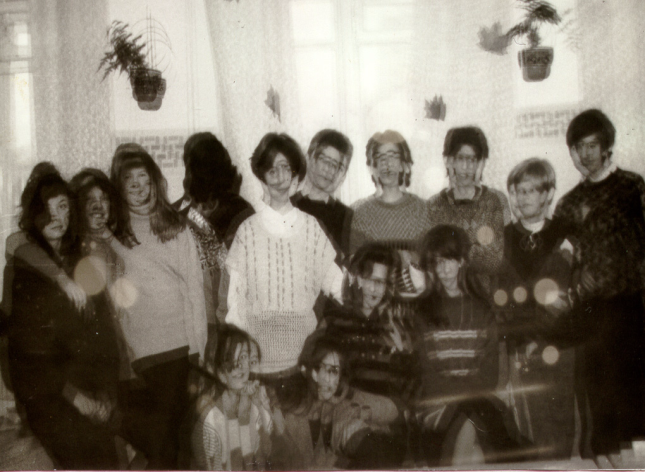 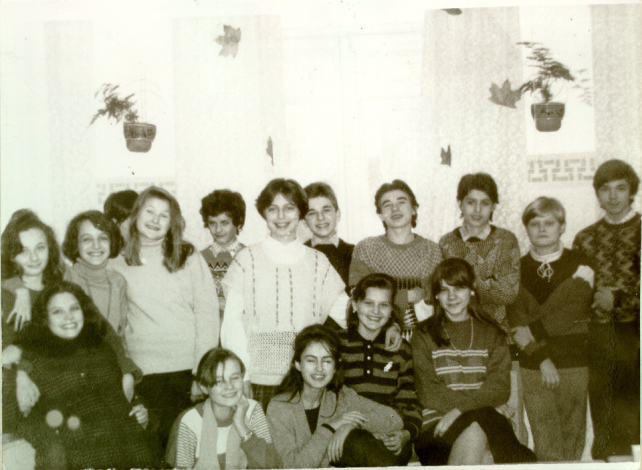 И поплыл, раздвоился мир в глазах отроков.И было по сему. Каждый шел на поклон к Андрею Васильевичу и всему честному лицейскому народу представлялся. И не всегда был доволен Андрей Васильевич, и тогда скорбел он от того, что нужно применять «наказание», но применял, так как не мог нарушить данное им слово  -  и тогда «наказуемый» сам выбирал свой удел и место, о которых было сказано в особой бумаге, которую получал он от Андрея Васильевича.  Но не покинули лицеистов присущие им стойкость и мужество,  и явил каждый лицо свое. И было оно прекрасным.    С  них начался   лицей.Первые ученики:1.  Абрахина Ирина 			16. Хорева Евгения2.  Гончарова Гапина 			17. Вагнер Александр3.  Гонта-Лубенец Ирина 			18. Горбачев Александр4.  Дюжикова Надежда 			19. Ерохина Елена5.  Залыгина Оксана 			20. Пашкова Елена6.  Турчина Екатерина 			21. Карпушина Оксана7.  Шулюпов Роман 			22. Алексеева Дарья8.  Пехтерева Елена 			23. Кушелев Илья9.  Масленников Андрей 			24. Кирвалидзе Георгий10. Воронов Лев 				25. Метлюх Ольга11. Михайлова Мария 			26. Загурская Юлия12. Емельянов Сергей 			27. Шамарина Елена13. Шевченко Леонид 			28. Порушкевич Антон14. Ситникова Лилия 			29. Царькова Эля15. Кавыршин Вадим 			30. Власов АнтонПервые учителя:                                 	Ковыршин А. В. 				Перовская М. Н.                                	Снурницына Л. И. 				Белкин Е.А.                                	Щукина Т. А. 					Звоненко И. ИРодники  народного  творчества  сохранилиисторию  начала  жизни  Магистра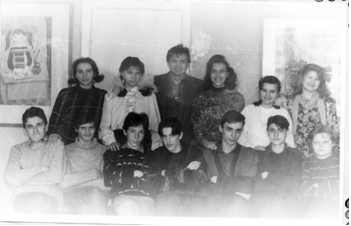 
       И потекла жизнь лицейская. Правда, существование в стенах государственной школы без сосуществования с нею было чревато самыми разными, в том числе опасными подводными течениями, периодически втягивающими лицеистов в свои водовороты. Так, тех учителей школы №2, что по совместительству вели уроки в «Магистре», многое откровенно раздражало: и то, что ученики здороваются с входящим в класс преподавателем сидя, и то, что они независимы в суждениях, и то, что не всегда соглашаются с общепринятыми трактовками литературных или исторических фактов, и даже то, что не носят школьную форму. Доходило порой до открытых конфликтов. Так, директор школы №2, учивший лицеистов географии, возмутившись «неудобными» вопросами Маши Михайловой, одной из самых умных и обаятельных учениц 9 гуманитарного класса, удалил ее со своих уроков «навсегда». Привело это, впрочем, к тому, что Маша изучила курс географии с методистом института усовершенствование учителей, получив и удовольствие от общения с интересным преподавателем, и вполне заслуженную «пятерку» по предмету.Недовольство «плохим поведением» лицеистов затронуло и учеников школы  №2: видимо, они просто завидовали и свои «добрые» чувства пытались выразить привычным способом – с помощью кулаков. «Магистр» отреагировал адекватно. В первой летописи лицея читаем:Пусть помнят потомки имена славных богатырей лицейских: Гошу Кирвалидзе, Андрея Масленникова, Рому Шулюпова, Вадима Кавыршина, Леву Воронова и их предводителя Антона Порушкевича! Запаслись они доспехами богатырскими (боксерскими перчатками), стали неустанно ковать после занятий будущую победу; и столь велика была их решимость стоять до последнего, что уже она одна смогла одолеть противника, устрашившегося открытого столкновения, а посему  уклонившегося от него.И были выдержаны экзамены на братство и мужество; и главный закон стал править на лицейской земле: «Нет уз святее товарищества».Однако взаимоотношения со школой №2 были не единственной и, конечно же, далеко не главной трудностью. «Наш век торгаш,- могли бы повторить мы вслед за Пушкиным.- В сей век железный без денег и свободы нет.» Да, родители лицеистов платили за обучение, но этих денег катастрофически не хватало для того, чтобы оплачивать ремонт, аренду помещения, работу преподавателей; следовало заботиться и о развитии лицея: запасаться книгами, картами и прочими пособиями, необходимыми для нормальной учебы. Деньги пришлось зарабатывать самим.Сегодняшние ученики! Вы привыкли видеть своего директора в кабинете или на уроке? А теперь попробуйте представить А. В. Ковыршина попеременно то в роли грузчика, освобождающего от коробок со спичками вагон, прибывший из Белоруссии, то в роли продавца этих спичек… Были спички, и мотоциклы, и часы, и сосиски из Брянска, и колбаса из Царицыно: целая коммерческая структура работала в «Магистре» и для него.Потребность в освоении азов предпринимательской деятельности возникла уже на начальном этапе создания лицея: арендованные для школы помещения нуждались в ремонте, а денег, конечно, не было. А. В. Ковыршин, к тому времени член демократической организации под названием Ассоциация молодых историков, сумел найти понимание и поддержку среди представителей  новой, посткоммунистической власти: заместитель тогдашнего губернатора Валерий Дмитриевич Токарь позволил оформить кредит на 2 млн. рублей, ставших так называемым стартовым капиталом. Это была помощь, основанная на чистом доверии, так как никакого ценного имущества (машин, квартир, дач и проч.), которое могло было бы служить залогом, не было. Хорошо, когда есть люди, умеющие верить на слово; хорошо, когда есть люди, слову которых можно верить!Итак, деньги получены, и ремонт сделан; естественно, на него ушла малая часть суммы. Как же распорядиться остальными? Парадокс времени заключался в том, что решать столь ответственный вопрос предстояло людям, весьма и весьма далеким от проблем, связанных с коммерцией: А. В. Ковыршин и М. Н. Осьмаков – ученые – историки, преподаватели института усовершенствования учителей; Р. Б. Якубович – директор школы №12. Хотелось поначалу, чтобы новый вид трудовой деятельности был «поинтеллигентнее». Так, первым опытом стала придуманная еще в гимназии интеллектуальная игра «Президент». Предполагалось, что ее издание и продажа принесут прибыль, однако прогнозы  не оправдались, и вместо ожидаемой прибыли пришлось подсчитывать убытки. Вторая попытка заработать деньги была связана с работой нескольких нанятых художников, которые оформляли предметные кабинеты в некоторых школах Кромского и Знаменского районов области, но и в этом случае траты превысили доходы. Выхода не было: сфера торговли приглашала освоить ее загадочные и, как известно, не очень чистые пространства.Первый след на поле этой вынужденной деятельности оставил Р. Б. Якубович. Это ему удалось наладить связи с Белоруссией (видимо, сказалась хозяйственная хватка бывшего директора школы) и продумать схему и условия контрактов, по которым в Орел поставлялись мотоциклы и велосипеды. Перепродажа этого товара позволяла держаться на плаву.Треть фонда бюджета лицея «Магистр» составляла плата родителей за обучение – две трети обеспечивал коммерческий отдел, в котором постепенно формировался собственный штат (бухгалтер, экспедиторы). Это были люди, далекие от педагогики; они, естественно, не давали уроков, не читали умных книг, не служили высоким идеалам, а просто зарабатывали на жизнь себе и своим семьям. Однако благодаря им жил и развивался лицей. Правда, жил трудно, и ситуация с деньгами всегда была напряженной.Трудности частного порядка (из-за отсутствия  опыта торговли) максимально усугублялись непродуманной (вероятно, по тем же причинам) государственной политикой  в области предпринимательства. Так, кризис 1993года чуть не поставил точку в лицейской летописи. История развивалась драматично, почти трагически.Дело в том, что по существовавшему в то время Закону об образовании организация, расходующая прибыль от коммерческой  деятельности на зарплату сотрудникам школы, освобождалась от уплаты налогов государству. Так поняли этот закон и налоговые инспектора, заверившие Андрея Васильевича, обратившегося к ним за консультацией, что беспокоиться не о чем. Однако через год(!) появилась инструкция к закону, из которой следовало: налоги заплатить надо, добавив к образовавшейся солидной сумме еще и пенни за несвоевременную уплату. «Магистр» невольно задолжал государству 10 млн. рублей!Ситуацию спас добрый знакомец Андрея Васильевича Л. И. Рохлин, коммерческий директор «Ока - банка», тоже, как и Токарь, поверивший на слово и давший деньги в кредит без залога.Столкнуться пришлось и с криминалом. Однажды машину с двумя экспедиторами, которые везли товар из Москвы, остановили люди в милицейской форме. Законопослушный шофер притормозил – и все попали в руки настоящих бандитов. Груз отобрали, экспедиторов связали, заперли в кузове, а машину отогнали с трассы в лес и там бросили. С большим трудом спустя много времени людям удалось освободиться от пут. Радовались тому, что остались в живых, но пришлось считать в очередной раз убытки.Да и среди членов коммерческой структуры не было все гладко: элементарное воровство, на котором был пойман один из «коммерсантов», тоже поспособствовало опустошению кассы «Магистра». Учителя государственных школ завистливо поглядывали на «Магистр»: им казалось, будто его сотрудники получают баснословные деньги, тогда как на самом деле все обстояло совсем иначе. Почти без преувеличения можно сказать, что приходилось считать копейки. Так, например, обыкновенный колбасный сыр к завтраку директор и учителя лицея могли позволить себе не каждый день.Но никто не уволился, и «Магистр» от года к году все-таки рос и развивался. Он был необходим как воплощенная мечта, как оплот нравственных начал в мире расшатавшейся совести.  И деньги тут были ни при чем.Надежда, вера, совесть, интеллект -Слагаемые нашего лицея.Не средства и не цель, не панацея –Лицейской жизни негасимый свет.Когда Надежда духом упадет,Ей Вера руку помощи протянет;И кто споткнулся – выпрямиться, встанет,Вперед еще решительней шагнет.А если интеллект захватит власть,Единолично царствовать готовясь,Смирит его недремлющая совесть,Чтоб в дебрях эгоизма не пропасть.Так победим невежество и злоИ пригласим других на праздник мысли,И скажем: «Если учитесь в Магистре»,Считайте, что вам крупно повезло!»* * *На новом витке.Сентябрь 1993 года. Этот месяц – вечный ученик. По звонку будильника – календаря он распахивает глаза, вопрошая: «Неужели пора?» «Пора, пора», - хлопочут родители. «Пора!» - томятся ожиданием умытые, причесанные, новенькие классные  комнаты. Новизна – главный атрибут первосентябрьского праздника. Для «Магистра» это и новый адрес: ДК «Дормаш». Здесь, во Дворце культуры, вершился новый виток истории «Магистра». Здесь были новые радости и новые трудности; здесь одерживали победы и плакали от поражений – здесь завершилось строительство Дома, который заполняли все новые и новые жильцы, готовые исследовать неизвестные стороны света.О Времени обучения в ДК вспоминают они с улыбкой:« Итак, лицей покинул унылые стены школы  2 и сменил их на с виду приличные стены ДК Дормаш. Все выглядело естественно и непринужденно. Серокаменные палаты заточили лицеистов в свои объятия. Казалось, что они пригодны для обитания высокопоставленных лиц, для коих, собственно, и предназначен Дворец во всем своем великолепии.Лицеистам уже мерещилось в воображении, как их будут называть: Ваше Величество или Ваше Высочество. И данная в день посвящения клятва не давала покоя: « Корону король обретет». Переезд в ДК представлялся судьбоносным моментом в жизни лицея и лицеистов. Но надежды питают безусых юнцов - так, кажется, говорят. Случилось еще интереснее. Посмотрим.Оказалось, что дворец носит не совсем королевский характер, даже совсем некоролевский, и все его огромные преимущества обратились всей своей массой против маленьких несчастных лицеистов, которые все еще мечтали о Рае Постижения Истины посредством Познания. Итак, первым негативным фактом нашего здесь (в ДК) пребывания стали расстояния. Эта поистине величайшая проблема всегда выливалась в опоздания. Опоздания приобрели массовый и повсеместный характер. Ничто не могло побороть злых чар. Начали складываться целые эпопеи с опозданиями. Злейшим врагом лицеистов оставался будильник, как ни пытались они смириться со своей долей и подчиниться Голосу Разума. Минута пробуждения каждый день была ужасной (можно сказать, почти смертельной) пыткой. Каждое утро не предвещало ничего доброго, так как могло превратиться в Утро лицейской казни - вынужденная мера лицейской администрации по борьбе с опозданиями. Поэтому рядовой лицеист с самого что ни на  есть утра находился в Растрепанных Чувствах.Самым ярким и типичным явлением опаздывающих стала уже небезызвестная Маша Михайлова (она же Санта-Мария Великомученица). Надо сказать, что страдания ее заслуживают внимания, так как неблагодарная вещь - смотреть в глаза Учителю, когда ты пришел ко второму, третьему, четвертому и т.д. уроку. И каждый раз она глубоко раскаивалась в содеянном. Машу в конце концов стали воспринимать как Лицейский Феномен. К ее жертвам привыкли и прощали, прощали. Хотя сонный вид и глаза - щелочки, так и не продранные до конца, при даже беглом взгляде на Марию напоминали о ее каждодневном Подвиге.Что кривить душой, этим страдают все лицеисты за ре-е-е-едким исключением.Может быть, это болезнь? Даже скорее всего, хроническое заболевание в особо острой форме и особо крупных масштабах. Это только цветочки.Еще одним страшным бедствием стал Холод. Мы знаем его в разных ипостасях: Дед Мороз, Мороз Красный Нос, Мороз Иванович, Санта Клаус, Снежная королева... Господин Холод выбрал себе белокаменные  палаты ДК в качестве резиденции. И с тех пор Мороз-воевода дозором обходил владения свои. Что ни говори, чувствуется твердая рука и ледяной посох в ней, от чего зуб на зуб не попадает, а по спине – мурашки, поэтому холодными зимними днями лицеистам приходилось носить холодные зимние свитера.Конечности представляют собой особо уязвимые места, которые чаще других и быстрее покрываются сосульками (скажу по секрету, особенно нос). Иногда приходилось особенно туго, когда инеем покрывались мозговые извилины, так необходимые каждому лицеисту для полноценной жизни. Тогда в классе устанавливалась полная тишина, а на вопрос Учителя - гробовое молчание, разбавляемое немного стучанием зубов. Никаких признаков жизни. Почти музей восковых (вернее, замороженных) фигур. (А что, и плату за просмотр экспонатов можно брать, пока они еще позируют.) Впереди маячила безрадостная перспектива вымирания. А пока мы проходили школу Выживания в условиях, не пригодных для этого, жизненноважным стало превращение Азбуки Выживания в науку, противостоящую стихии, которая заковывает в кандалы. Наука выжила, выжили и мы, изучив ее азы и растопив лед негасимой жаждой жизни.А с первыми лучами солнышка мы выползали на улицу, чтобы отогреть себя и свои мозги».Но недоброту холодных стен стерпеть было много легче, чем недоброту человеческую. И здесь стойкости лицеистов можно только удивляться. Читаем в летописи:«Жизнь во дворце с каждым днем все больше становилась обузой. Преодолевая все Препятствия, мы старались Жить. Но что это за реплики звучат каждый раз в спину? Ах, это многоуважаемый   обслуживающий персонал ДК выражает свои чувства (надо сказать, искренне) по поводу нашего здесь пребывания. Их «любовь» к нам не имеет границ. Их «забота» окружает нас всегда и везде. «Как можно осквернять Храм Культуры подобными людьми и подобным поведением, подобными мыслями и чувствами!» - читаем на их лицах.Мы приносили себя в жертву на алтаре Знаний,  чтобы искупить их грехи. Мы росли над собой, чтобы противостоять такому миру и больше не допускать святотатства не только в Храме Культуры, ни и в жизни. Это было противостояние, долгое и упорное. Мы решили стоять и бороться, жить и гореть. Мы, как молитву, повторяли однажды произнесенную клятву:В истинном золоте блеска нетНе каждый странник забыт;Не каждый слабеет под гнетом лет -Корни  земля хранит.Зола обратится  огнем  опять,В сумраке луч сверкнет,Клинок вернется на рукоять,Корону король обретет.И было так. И шли мы, но наши ряды редели. В тяжелой борьбе не все выстояли. Мы понесли потери. Чтобы выстоять, некоторым не хватило Силы Духа и Уверенности в своей правоте».Между тем, время шло, и порог лицея перешагнули новые люди. Это и есть рост учебного заведения, который тоже отмечен в летописи:«И встречали мы новобранцев с распростертыми объятьями и радовались каждому новому пополнявшему нас лицу. И вырос Магистр большой-пребольшой, как та репка, которую тянули всей семьей. Но мы были гораздо полезнее любой репки. Теперь для нас и смена подоспеет - 1 класс, теперь и братьев по Разуму достаточно, чтобы крепко взяться за руки и вдыхать ветер Истины и лицейской свободы. Отрадно видеть, что теперь есть кому передать эстафету знаний».Нужно сказать, что первый класс потрудился на славу, чтобы приобрести почетное звание лицеистов (звание лицеиста заслуживает лишь тот, кто в первый год выдержал испытание душой, умом и телом). Настоящее, уходящее в будущее, оформилось во вполне серьезный документ, хотя и написанный с улыбкой. Это:Господа лицеисты!__________________________________________________________________________________________________________________Говорят, что благими намерениями вымощена дорога в ад. Видимо, это происходи потому, что не всегда совпадают намерения идущих по одной дороге.Есть предложение. Поскольку мы живем в эпоху букв закона и документов на все случаи жизни (а случаев в школе всегда необыкновенно много), предлагаем всем в начале учебного года оформить еще один документ - чтобы все было, как в настоящих деловых кругах, и чтобы дорога намерений не превратилась в адову. От вас требуется внимательно чтение и подпись!Протокол о намерениях,которыми выложена дорога в свободную школуКаждая из соглашающихся сторон, именуемых в дальнейшем УЧАЩИЕ и УЧАЩИЕСЯ подписывает данный протокол в честь великого национального праздника 1 сентября  и безоговорочно намеревается:Пункт 1В течение договорного периода с 01.09.98 г. по 01.06.99 г. считать обязательными для выполнения следующие принципы жизни и деятельности:мирного сосуществования; нерушимости прав личности; нейтралитета и суверенитета каждого гражданина; взаимного уважения; поддержки и всестороннего сотрудничества, поиска компромисса.Пункт 2Категорически запрещается:считать себя умнее другой стороны;стесняться задавать вопросы;обзываться;валять дурака;стучать указками, кулаками, учебниками, журналами, ногами и прочими орудиями устрашения;ябедничать;таить в себе обиды.Пункт 3Со своей стороны УЧАЩИЕ обязуются неукоснительно выполнять следующие договоренности:смотреть на ребенка сначала как на человека, а потом как на ученика;исключить скучные уроки как противоестественное и безнравственное явление;отдавать усилий, знаний, души в количестве большем, чем можно потребовать обратно;не раздражаться и не завидовать тому, что дети намного моложе и свободнее.Пункт 4Со своей стороны УЧАШИЕСЯ намереваются:милосердно относиться к ошибкам УЧАЩИХ;помогать УЧАЩИМ своими ценными соображениями и замечаниями;постоянно направлять УЧАЩИХ по правильному пути в своих собственных интересах.Пункт 5В случае несоблюдения положений ПРОТОКОЛА одной из сторон, другая сторона обязуется не наказывать ее никоем образом, а посмотреть на себя в зеркало самокритичным взглядом. После чего обе стороны должны приступить к немедленной разработке вариантов консенсуса и претворению самого оптимального из них в лицейскую жизнь.ПРОТОКОЛ подписали:УЧАЩИЕ ___________                УЧАЩИЕСЯ ____________Данный ПРОТОКОЛ О НАМЕРЕНИЯХ имеет силу официального законодательного документа государственной важности. Расторжению и засекречиванию не подлежит. Ратифицируется в момент подписания. Ура!Среди серьезных испытаний, выпавших на долю «Магистру», следует назвать первую аттестацию. Никто из чиновников толком не знал, какие требования предъявлять частной образовательной структуре; никто из учителей «Магистра» не имел представления о том, что понравится проверяющим, а что вызовет их неприятие. Поэтому время аттестации было приурочено к экзаменационной сессии в конце года. Пришлось держать экзамен в прямом и переносном смысле этого слова. «Магистр» достойно выдержал это испытание, получив право выдачи выпускникам документов государственного образца и, что не менее важно, право получения денежных средств из государственного бюджета. Можно было вздохнуть свободнее. Коммерческий отдел «Магистра» зажил отдельной собственной от лицея жизнью: теперь 2/3 фонда школы стало оплачивать государство (городской отдел образования).Однако спокойствие ненадолго поселилось в стенах «Магистра» - более того, само существование лицея вновь оказалось под угрозой. Дело в том, что приведение Закона об образовании в соответствие с реальностью вскоре привело к значительному сокращению государственных выплат: стали выделять деньги в расчете не на количество классов, как прежде, а на количество учеников. «Магистр», наполняемость классов которого редко переваливала за десять человек, чуть не пошел ко дну. К счастью, к тому времени лицей успел утвердить свой авторитет среди родителей школьников. Они и помогли удержаться на плаву, покупая необходимые вещи (например, туристические палатки) или просто внося в кассу дополнительные (порой весьма значительные) суммы. Особой благодарности заслуживает Александр Григорьевич Сер, материальная помощь которого покрывала 1/3 бюджета лицея в течение года.К 1997 году «Магистр» зажил вполне самостоятельной жизнью, расширился и окреп, перебравшись в новое здание, - то, в котором учимся и сейчас. Словно про нас написал в свое время поэт:Так дуновенья бурь земныхИ нас нечаянно касались,И мы средь пиршеств молодыхДушою часто омрачались.мы возмужали: рок судилИ нам житейски испытанья…Испытания, уготованные судьбой, ломают слабых и закаляют сильных. Так возмужал «Магистр», обрел собственное лицо и собственный голос. Им стала лицейская газета «19 октября».Ее название не случайно: оно напоминает о самом знаменитом Лицее, о празднующемся ежегодно 19 октября Дне всех лицеев. Называя газету так, мы предприняли попытку трансформировать символическую суть праздника в знак повседневности. Содержанием газеты стала жизнь «Магистра». Первые члены редколлегии (Стеблецова Ксения – 7 класс, Сергеева Настя, Айвазова Даша – 8 класс, Красникова Аня – 10 класс, Айвазова Ира – 11 класс и учитель литературы И. И. Звоненко) знакомили лицеистов с новостями, приглашали к разговору о важных проблемах, представляли школьных мудрецов, поэтов, художников, старались быть полезными некоторыми советами, помочь в выборе развлечений, предоставить возможность высказаться о радостном или наболевшем.Первый помер газеты появился в канун Рождества, и все время ее существования (более 7 лет) редколлегия стремилась к тому, чтобы добро и любовь – суть этого праздника – наполняли своим теплом газетные страницы:Загадка чистого листаИзвечно пишущих манила –Почти магическая силаВ листе сквозила неспроста.Но мы решили победитьЕго холодное молчанье,И лист немой обрел звучанье –Газетной строчкой начал жить.Лишь только слову жизнь дана…Оно и властвует страницей,В которой вы, и ваши лица,И вся лицейская страна.И что нам жизни суета,Когда пытаемся пробитьсяГазетной свеженькой страницейК разгадке чистого листа!III.   Поиск пути и путь Поиска.Неотъемлемое свойство дороги  свободы – ее бесконечность. Только тогда она превращается в Путь, объединяющий в своем поступательном движении единомышленников. Ступив однажды на путь поиска, «Магистр» предопределил его постоянство: известно давно, что тот, кто не совершенствуется, начинает деградировать.Казалось бы, все удачно сложилось к 1996 году:Полный комплект классов в лицее, относительно устойчивая материальная база, постоянный коллектив хорошо работающих преподавателей, интересные ученики. Но именно к этому времени, когда исчезла необходимость выживать и можно было просто жить, и захотелось нового, еще неиспробованного.Толчком послужило объявление в демократической учительской газете «Первое сентября». Лелея ростки новой российской школы, известные ученые – педагоги и общественные деятели системы образования - совместно с редакцией газеты поставили задачу изучения опыта работы инновационных школ. Они хотели объединить усилия лучших российских учителей, оказать поддержку тем, кто стремится окостеневшую школьную структуру превратить в живое и подвижное тело.Само название общественной организации «Эврика» говорит о ее сути. Руководитель «Эврики» А. И. Адамский и стал председателем оргкомитета фестиваля «Авторская школа «Эврика» - 96.» К работе были привлечены президент ассоциации инновационных школ и центров А. Г. Каспржак и член президиума Российской академии образования В. П. Зинченко – люди, известные своими демократическими взглядами. Так «Магистр» принял участие во Всероссийском конкурсе – фестивале «Авторская школа «Эврика» - 96.» Первый этап был заочным. Требовалось предоставить для экспертизы фильм об учебном заведении – его своеобразную визитную карточку, творческие работы учащихся и подробное описание концепции школы, претендующей на статус авторской. Благодаря энтузиазму Я. В. Гераськина, М. Н. Перовской, учеников 9,10 и 11 классов, нужные материалы были подготовлены и отправлены. В них вошли и два прекрасных реферата: «Ренессансный человек – ярмарка масок» (автор Ю. Онищук, ученица 11 класса) и «Ренессансные структуры повседневности – свет и тени протеизма» (автор Н. Михеева, ученица 9 класса).Ответ, пришедший вскоре, обрадовал: лицей прошел во второй тур конкурса, и нас пригласили в Москву.  Время, проведенное в Подмосковье, было весьма насыщенным и необыкновенно плодотворным. Участники фестиваля не столько соревновались, сколько учились друг у друга, обменивались опытом; при этом принципиальных различий между детьми, преподавателями и учеными не существовало. Рабочий график был очень плотным, в чем можно убедиться, познакомившись с расписанием хотя бы одного дня.21 апреля08.00 - 09.00       Утренние посиделки в Гуманитарной школе  “Эврика”09.00 - 10.00       Завтрак10.00 - 14.00      Моделирование проектов в своих группах. “Я как ученик".                               Экспедиции.                             14.00 - 15.00       Обед15.00- 17.00       Рефлексия действия. Подготовка представления своих  проектов.  Разработка критериев и процедуры  экспертизы. Подготовка проектов  вечернего действия (гостиной)17.00 - 18.00       Пленум.18.00 - 19.00       Лекции19.00 - 20.00       Ужин 20.00- 22.00        Участие в работе вечерних гостиных. Вечерняя гостиная студентов  школы  “Эврика - Авангард”22.00 - 23.00       Открытый координационный совет23.00 - 24.00       Тьюторская рефлексия дняПосле таких встреч вырастают, как говорят крылья. Не случайно Ю. Онищук, второй летописец «Магистра», пишет: «Конечно, главная ценность, приобретенная нами на “Эврике,-” - это ценность человеческого общения. Общения с равными на равных. Мы, как могли, проявили себя. Решать жюри, как нам это удалось. Не важно, каким будет результат - важно то, что мы - встретились. Этого никогда не забыть. Там, на “Эврике” все мы стали чуточку умнее, взрослее, самостоятельнее, раскрепощённее. За три дня мы как будто прожили три месяца - так насыщенны событиями, работой, общением были эти дни».Команда «Магистра», достойно выступив на  втором этапе, получила возможность принять участие в третьем, заключительном туре. Он состоялся в августе того же, 1996 года и был самым трудным. Теперь уже  мало было, как говорится, произвести впечатление и доказать способность к серьезной работе. На третий тур необходимо было представить готовый проект эксперимента, его научное обоснование; провести открытое учебное занятие с незнакомой аудиторией, защитить собственную творческую работу.С первой задачей успешно справился А. В. Ковыршин, ставший автором образовательной инициативы «Лицей как научно – исследовательская корпорация». Суть ее заключалась в создании учреждения, которое сочетало бы в себе элементы традиционной образовательной структуры, исследовательской корпорации, издательского центра. Лицеист – исследователь в широком смысле этого слова представлялся ключевой фигурой и конечной целью эксперимента. Результатом же его должен стать интеллектуальный продукт (учебники, программы, научные статьи и т. д.), который обеспечит материал для изменения содержания образования в новом столетии.Доказательством того, что ученики способны на достаточно серьезные исследования, послужил реферат по литературе ученицы 11 класса Ю. Онищук «Персональная Голгофа».Защищая его в присутствии ученого В. П. Зинченко, Юля показала не только отличное знание произведений О. Мандельштама, но и навыки литературоведческого подхода к теме, и навыки ведения научной дискуссии. Оппоненты Юли отнеслись к ней не как к ученице, а как к настоящему ученому, практически равному себе, и задали весьма жесткий тон всей защите. Это проявлялось в неожиданных и «коварных» вопросах, реагировать на которые быстро мог только интеллектуально грамотный и эрудированный человек. Таким и показала себя Юля, достойно отразившая все нападки и вызвавшая к себе искреннее уважение присутствующих.Урок русского языка по теме «Магия слова» провела с учениками старших классов, участниками конкурса, И.И. Звоненко. Он понравился жюри настолько, что был отмечен при подведении итогов специальным призом известного педагога Ш. Амонашвили.Таким образом, «Магистр» стал победителем, и ему был присвоен статус «Федеральная экспериментальная площадка Ассоциации инновационных школ и центров.» Приказ министра просвещения  закрепил право «Магистра» на принятие нестандартных решений учебно-воспитательных задач. Эксперимент по созданию образовательного учреждения XXI века был рассчитан на восемь лет – до декабря 2005г. За это время он несколько раз подвергался корректировке, потому что практика живой работы всегда заставляет видеть в середине пути много больше, чем в его начале.На первом этапе был обновлен состав Ученого совета «Магистра». Кроме учителей школы, в него вошли преподаватели вузов, аспиранты, журналисты. Общими усилиями была разработана схема интеграций исследований в образовательный процесс, основой которой стало деление лицейского учебного плана на базовый и тьюторский. К январю 1998 года лицеисты, изучив программы тьюторских групп, получили консультации преподавателей и определились с темой своего двухлетнего исследования и собственной специализацией. Были созданы авторские программы по всем предметам тьюторского учебного плана, изданы необходимые учебные пособия.Кроме того, решались задачи нравственного обеспечения эксперимента. Так, Советом лицея были приняты или откорректированы многие важные документы, главным из которых стала Конституция лицея и Учебный кодекс.Особого внимания заслуживает работа по созданию окончательного варианта символики лицея, в которой утверждается равенство интеллектуального и творческого начал.В последующие годы было задумано и реализовано много интересного. Так, начал действовать новый интегрированный курс «История миров». Вместо ряда синхронизированных спецкурсов был введен единый предмет для изучения истории различных цивилизаций по принципу сменных модулей: история событий, религия, искусство, музыка, мировая литература, социальная история. В 2000 году руководители эксперимента А. В. Ковыршин и М. Н. Осьмаков предложили главные усилия преподавателей нацелить на визуализацию образования и создание педагогических технологий, которые ее обеспечивают. В основу новой идеи легли результаты исследования современного состояния образования, которые показали:  обучение в школе порой превращается в беспрерывное объяснение смыслов, простое заучивание формул, определений. Учитель зачастую передает не знание, а мертвую, абстрактную информацию, лишенную образа, чувства.Идея творчества, поставленная во главу угла с первых дней существования «Магистра», за восемь лет экспериментальной работы получила научное обоснование и методическое обеспечение в виде разработанных педагогических технологий, изданных учебников, разнообразных памяток и инструкций, написанных для учащихся. А потому экспериментальная работа, формально завершившись, вышла на дорогу, конца которой не может быть по определению: рождаемые идеи всегда требуют полноценной творческой жизни. В «Магистре» она осуществляется через совместную деятельность учеников и учителей: это творчество опыта и догадки, вопроса и ответа, взрослой наивности и детской мудрости.     Каждый шаг лицеистов по жизни словно черновой набросок пишущейся Книги книг. Мы трансформируем собственное «я» в речь, ищем ему форму – и рука находит руку друга, и тает в речах металл, и чудо перворожденного образа смешно морщит нос в колыбели ученической тетрадки. И тогда мы замечаем наконец, что ветер свеж, поле чисто, а небеса, в которых увидел проплывающее  Слово Гумилев, обитаемы. Не случайно песней лицеистов, музыку которой написал А. В. Ковыршин, стала именно эта:«Был юным мир» (песня лицеиста).Слова Д.Р.Р.Толкина.           Музыка А.В.КовыршинаIБыл юным мир в тиши времен,Был лик луны не затемнен,Средь  безымянных гор и рекБродя один, он их нарек;Он устремил пытливый взорВ глубины девственных озер,И звезды вспыхнули светло,Короной знаний увенчав челоПесчаный вихрь и пенный вал,Драконий рев и громОн стойко преодолевалИ шел назначенным путем.Ему был внятен шум лесов,Звериный говор, птичий звон,Он ведал тайны языковЛюбых  народов  и племенIIБыл юным мир в тиши времен,Был лик луны не затемнен,И звезды вспыхнули светло,Короной знаний увенчав чело.Здесь  бьется  чистым серебром Прозрачный звонкий ключ;И ветер в странствии своемСвободен и летуч.IV. Карнавал метафор, или Несколько слов о творчестве.Портрет в цвете.Лицей. Цвет звонкий и прозрачный(капель, лазурь, лучистый свет)«Магистр». Контрастно, строго, ясноОчерчен гордый силуэт.Оттенки: смех, веселый топот, Шум, гам, немного толкотни, Чуть-чуть обид, смущенный шепот. Калейдоскоп – мелькают дни.Мелькают дни, недели скачут,Года, как поезда, летят,Но краски яркость не теряют, Оттенки блекнуть не хотят.И не стирает время лица… Так много лиц – один портрет:Прекрасный, юный, светлый, чистый.В чем этой свежести секрет?Ломать искусствоведам копья(поток статей, научных тем…)Но ясно даже первоклашкам, Секрета в этом нет совсем:В стенах лицея бьет родник,Источник искреннего чувства.Тот счастлив, кто к нему приник – И в этом таинство искусства.Е. В. Тирещенко, преподавательЧто такое жизнь? «Сон», - скажут одни. «Нет, - перебьют другие, - медленный вальс». Третьи заволнуются: «Жизнь – это ворчащий Везувий»…  И начнется цепная реакция: вечерняя молитва, прощальный взмах руки, след поцелуя на губах, послевкусие праздника, запах беды, аромат цветов, улетающая искра, падающий снег, шедевр мастера, мазня бездарного маляра, шагреневая кожа, талая вода, незаживающая рана, бессмертная надежда, круги на воде, сказочный подарок…Получается, что жизнь – бесконечная встреча метафор, заветная шкатулка, полная драгоценных смыслов. Мир един, и каждое его явление – одно из проявлений другого. Чем больше ценностей в шкатулке, тем богаче человек. Это хорошо понимают в «Магистре».Почтенная привычка думать и складывать буквы в слова рождена в «Магистре».Этим занимаются учителя и ученики независимо от возраста. «Магистр» - единственное, пожалуй, учебное заведение города, где проводится целенаправленная работа по освоению детьми непростого жанра эссе. Значение ее трудно переоценить: выразительность и точность устной и письменной речи напрямую зависят от умения создавать яркие образы. Начиная с 5 класса, учащиеся знакомятся с метафорой, пробуют свои силы в сочинениях-миниатюрах, переходя от класса к классу к все более сложным по мысли формам. Эту динамику легко проследить, листая ученические работы.Шаги весны. «Вот и пришла весна, труден и долг был ее путь. У зимы друзей много: метели, бураны, снег мохнатый и мороз беспощадный. А у весны два вечных спутника – солнышко румяное да подснежник синеглазый. Прошла весна по снегу неслышно, только следы – проталинки оставила. Где проталина – там и цветок первый – подснежник».                                                                                                                       О. Гераськина, 5 кл.Вчера и сегодня в жизни человека.«Вчера, сегодня, завтра… Дни летят, как страницы календаря души. Неизвестно, хмурым или солнечным будет наступающее утро. Что несет новый день – печаль или радость? Как много надежд мы возлагаем на негоХорошо, когда новый день не искажен злобой и ненавистью. Холодные, жестокие вьюги обид, житейские бури, непонимание не должны сотрясать стены дома души, гасить огонь добра, радости, нести темную печаль, превращая былой крепкий дом в «ветхую лачужку». А если все-таки в душе «буря мглою небо кроет», необходимо проснуться, стряхнуть с себя скуку повседневности и «открыть взоры» навстречу жизни. И «ветхая лачужка» озарится янтарным блеском радости. В вечернюю вьюгу не забывай, что наступит «день чудесный», и «сердцу будет веселей». Будет светить солнце жизни, разгоняя стужу одиночества, а вчерашнюю горечь сменит радость побед и успехов.»                                                                                                                   А. Сидоров, 6 класс.Человек и книга. Деревья… Листья.…    Не   правда   ли,    все   это   напоминает   огромную   библиотеку?    Книги постепенно заменяются  компьютерами  и телевизорами,  уходят из  жизни людей  подобно падающим на землю листьям.А ведь так же, как распустившиеся листья дарят свежесть и прохладу одинокому путнику,  так и книги дают возможность одинокой душе обрести покой и счастье.Книги    помогают    мечтать,    любить;    они    уносят   тебя    в    мир    фантазии,    окунают    в    гущу происходящих  событий.   Ты   паришь,   ты   все  понимаешь -      и   счастье   вот,   у  твоих  ног.   Земля превращается в облако, на котором ты паришь, видя сны, как наяву. Книга может все...Когда ты сам пишешь, то выплескиваешь наружу все, что накопилось в душе. В каждую букву ты  вкладываешь особый смысл.  И вот постепенно слова складываются в строки,  как цветы в букет. Читая их, ты понимаешь свою песню.  Может быть,  для людей  она  непонятна,  ведь не  каждый способен  понять твой  внутренний мир,  твое видение жизни.  Родилось твое собственное творение с тем смыслом, который вложен в эти строки, и ты чувствуешь себя на седьмом небе  "Ты написал! У тебя   получилось!"-      крикнут люди,  и ты  вот-вот взлетишь,  ощущая  себя  великим творцом в этом огромном мире. Следующий полет будет совсем другим, уже более совершенным.Слово может все...                                                                                   Волкова Ю., 7 кл.Книга жизни.Темнота. Тишина. Лишь только ласково шепчет свеча в такт шепоту смыкающихся ресниц. Он сидит, закинув голову вверх. Он безликий гений, чье имя никому не известно. Он  - Бог.   Он   творит:   книга   еще   в   голове,   она   бесплотно   комкается  и   шелестит   несуществующими страницами. А над ним взъерошенная Муза облекает книгу а осязаемость, судорожно сплетая буквы в слова, слова в предложения. Крыльями она закрывает творцу глаза. Он видит только небо: белое, невидимой глубины, непонятной высоты, плоско выпуклое, пусто наполненное такими же белыми образами, поэтому на нем неприметными. Белое небо.Спросите: зачем Музе порочить бесплотную мысль Творца грубым веществом? Отвечу: мы не совершенны. Нам нужны грубость и низость у истока, дабы понять их ненужность и устремиться к высшему. Но не все от них отказываются, вот в чем риск.Рожденная красота книги чиста и наивна. Ей нужна защита от низости земных. Слова - цепи, решетки из слов - берегут ее для Достойного, способного отразить в душе, в глазах белое небо Творца. Гениальность дуэта Творца с Музой в том, что строки разбавлены белым молоком его чистого неба. Сила книги как раз в этих пустых пространствах под каждым словом, что позволяет наполнить их своим смыслом.Грубость позади. В самом конце пути Достойным подобраны ключи ко всем замкам словесных оков. Мысль, освобожденная ветром понимания, рушит буквенную тюрьму. Покуда близки размышления людям, летят Человек, Творец, и Муза в священном соитии, слившись в одном духовном поцелуе, растворяются в белом небе.Счастлива мысль. Живет и летает она, заполняя все пустые пространства страниц Книги Жизни.                                                                                                                       Одинцова А., 8 кл.В океане жизниКогда ты молод, кажется, что жизнь похожа на бесконечную бурлящую реку, в которой очень сложно найти свое место. Но, напорное, это все не так: жизнь скоро успокоится из-за того, что ты нашел свое призвание и осознал, что нужен не только себе, но и другим... Но, как это ни странно, уже в который раз начинается все с того, что одинокая капелька человеческой судьбы со звоном падает в маленький, но уже быстрый для нее ручей. Он полон радости и озорства, какой-то, порой непонятной взрослому сумасшедшести детской жизни... Он мчится без оглядки, сам не зная куда, громко бурлит, встречая на своем пути маленькие камешки. Капелька стала неотъемлемой частью этого веселья.И вдруг неожиданно для самой себя она расстается с детским весельем и беззаботностью, начинает встречать на своем пути все больше и больше камешков…  И однажды, бросив мимолетный взгляд вокруг, задумывается: «А зачем я здесь? Кто это вокруг меня? Почему я плыву вместе со всеми? Почему я не могу плыть в другую сторону, обратно, подальше от всех, уплыть в глубины своих фантазий?» Как много вопросов... Размышления капельки неожиданно прерываются солнечными лучиками. Все вокруг заблестело и засверкало, капельке трудно было открыть глаза из-за этого блеска. И вдруг ее поразило очень странное и в то же время приятное и теплое чувство. Оказывается, в эту игру света внесено капелькой что-то особенное, свое, что не может повторить кто-то другой. «Это здорово!» - закричала она. Это здорово, когда ты делаешь что-то и понимаешь, что именно ты сделал этот, хоть и маленький лучик, что ты внес какую-то свою искорку в эту большую-большую реку, похожую на жизнь.И вдруг капелька увидела, что земли нигде нет; рядом с ней нет никого знакомого…  "Наверное, я свободна", - подумала она. "Это похоже на вечность", - проскользнула, мысль. Капелька огляделась и поплыла навстречу солнцу и блеску в океан жизни.	                                                                                                                        Е. Сытников, 9 кл.Мелодия жизни.Вы никогда не замечали, какими словами склонны обозначать люди состояние своей души? Нет? Тогда подумайте, и вы обязательно вспомните, что унылое состояние называется минором, что есть такое словосочетание, как струны души. Эти "струны" играют и когда нам весело, и когда грустно, Они звучат, даже если мы спокойны, но тогда их музыку трудно услышать: она тиха и безмятежна, как текущая в реке вода. Человек постоянно "звучит", что бы он ни делал. Каждый момент жизни отмечен каким-либо переживанием - значит, и соответствующим звуком души. Эти звуки, как ноты на нотном стане, с течением времени меняют свою высоту и выстраиваются в мелодию.Детство - вступление к большому произведению. Несформировавшийся человек неумело играет на своих "струнах", чувства ребенка еще не обузданы. Взрослея, он постепенно познает окружающий мир, все более входит в ритм. С этих пор его мелодия становится более определенной. Под конец жизни она почти затихает, в ней остается несколько нот, которые будут медленно повторяться изо дня в день. И в самом конце эта мелодия прервется и уйдет в небытие вместе с самим человеком.Больше она не повторится никогда. Отзвучав свое, умолкнет навечно. Память о человеке будет жить, но звуки его души уже никто не воспроизведет заново, ведь у каждого своя мелодия, своя жизнь.			                                                                                     Токарь Ю., 10 кл.Мастера в мире и мир мастеров.Мастер. Высококвалифицированный человек. Профессионал, работающий как часы, с отточенным до абсолюта умением…Мастер. Глубоко несчастный человек. Тот, кому ни на секунду нет покоя; тот, кто катастрофически одинок.В мире людей мастера незаметны. Они, хранители человеческих душ, делают добро неприметно, тихо, однако с упорством. Упорством капли, точащей камень. Не один, так другой расколет камень непонимания; не другой, так следующий; не он, так тот, что придет когда-то… Самопожертвование – грех и вечное блаженство мастеров, способ и итог  их жизни. Земная жизнь мастера полна и пуста. Каждый Мастер владеет чем–то, что одновременно дарует жизнь и отнимает ее. Чем? – Божественным даром, предоставляющим возможность заглядывать в Вечность и воплощать ее в форму, понятную нам, простым смертным. Даром, секунда за секундой сжигающим тело, лишающим жизни, не дающим ни мгновения покоя.Мастер – бочка с порохом! Вспыхнул, озарил непроглядную тьму рутины быта – и ушел в свет. Путь Мастера – дорога на Голгофу, но именно оттуда взлетают и парят в Вечности. Мастерам уготован воистину царский прием, ибо они и есть цари мира. Именно поэтому судьба Мастера самая счастливая! Взлетев, каждый из них занимает свою звезду, сверкающую в унисон с сотнями и тысячами других, образующих созвездия человеческой культуры. А люди смотрят ввысь, озаренные волшебным светом Добра, наполняющего покоем наши души.                                                                                                                                                      М. Климов, 11 кл.Стиль эссе складывается из многих составляющих. Одна из них – афористичность языка, которая обладает способностью даже вполне обычной мысли придать изящество и оригинальность. Умению облечь суждения в яркую форму лицеисты начинают учиться рано – уже с 5 класса. Газета «Магистра» в специальной рубрике «Лицейские мудрецы» печатала наиболее удачные опыты. Даже небольшая их подборка дает представление о результатах ученических трудовЗнание – это наполненный бокал, без которого праздник жизни был бы пуст.                                                                                                                      А. Щекочихин, 5 класс. Не дружа с наукой, с умом раздружишься.                                          П. Ковыршина, 6 класс. Отчаяние – печаль, зашедшая в тупик.                                         И. Айвазова, 7 класс.  Мысль сильна умом, а чувство -  его отсутствием.                                                                    В. Андреев, 8 класс.  Не одевай жизнь в лохмотья ненависти – подари ей платье любви.                                                                                               Е. Щекочихина, 9 класс. Ложь – блудная дочь правды.                М. Кузнецова, 10 класс. Идя вперед, оборачивайся, чтобы знать, как выглядит твой след.                                                                                                           Е. Сер,11 класс.Часть уроков русского языка  и литературы в «Магистре» традиционно отводится развитию творческих способностей учеников. В этих целях используются разные приемы работы. Один из самых эффективных – обучение стилизации, то есть созданию оригинального произведения, обладающего характерными приметами стиля какого – либо автора или жанра. Такая работа позволяет и лучше понять собственно литературный материал, и в полной мере проявить выдумку, фантазию.Вот, например, басни, сочиненные Крыловыми из 6 класса.Слон-кулинар.Слон-кулинар испек большой пирогИ пригласить на чай решил друзей он.Вниманием гостей кондитер был польщен!Какую критику сейчас услышит он?Все гости собрались.«Ну что же - начал было Лис, -Пирог хорош, но мало в нем сметаны!»«Сметаны нет, в том нет большой беды! -Сказал Козел, - но овощи все где?Где свекла, где капуста?»«По моему мнению, друзья,В нем не хватает лишь овса», - сказал Осел.«Позвольте, - удивился Пес, -Здесь кое-кто забыл про кость!»Все пожеланья принял Слон.Опять за тесто взялся он.И всем друзьям по мере силСтарался угодить он.И даже не забыл про мед,На случай, если вдруг Медведь придет.Пирог готов. Опять друзейСозвал на чай Слон снова.Взглянули гости на предметИ прошептали: «Винегрет!»«Хрю-хрю, - воскликнула вошедшая Свинья, -Пирог вот этот для меня!»Советам следуй, но с умом!  На всех друзей не угодишь, Себе же только навредишь. И как бы не был суд их строг –На всех не испечешь пирог!                                                                                                           Александр СидоровХитрая Лиса.Ведь знают люди в этом мире, Что ложь - плоха, вредна, Но все равно, увы, поныне Бывает, царствует она.Однажды Лев, Лиса и ЗаяцРешили рыбы наловить.Пошли к реке, но знать не знают.Что делать, как тут быть.Лиса - плутовка, свет таких не видел ране,Решила распроститься тут со ЛьвомИ Зайцем закусить, а рыбу съесть потом.Вот Льву Лисица говорит:«Найди ты камень, да побольше,И в воду с ним скорей ныряй -Там рыбы выловишь ты море -Иди скорей, давай, давай!Ни Льва, ни Зайца я не видел боле:Связалися с Лисой себе на горе!                                                                                                  Алексей ЩекочихинА ученик 7 класса, взяв за основу народную сказку о курочке Рябее, сочинил две своих.Сказка в стиле Тургенева.Было прекрасное  июльское  утро,   когда  я  шел  по  нолю.   Вся  природа  просыпалась.   Звери начали выходить из своих норок. Небо было ясное. До вечера я бродил по лесам и полям и вдруг набрел на ветхую избушку. Я постучал в дверь, но мне не открыли, хотя в окнах теплилась лучина. Я постучал еще раз и еще и только через минуту увидел хозяина избы. Это был старик, у которого по щекам текли слезы. -Что случилось? - спросил я. -Заходи, барин - ответил старик.Через несколько секунд я увидел хозяйку домика и курицу, которая ее успокаивала. -Так, что же произошло? - вновь спросил я.Дед подошел к столу и рассказал мне, что курочка Ряба снесла им золотое яйцо. Они били, били его - не разбили, а мышка пробежала, хвостиком махнула, яичко упало и разбилось. Потому мы и плачем, - промолвил дед, - нам теперь нечего будет есть.Я остался у них ночевать, а на следующее утро покинул их дом с хорошим настроением, потому что курочка снесла не золотое яйцо, а простое.Сказка в стиле Гоголя.Когда увидела мать, что уже сыны ее сели на коней, она кинулась к меньшому и отдала ему курицу.Ехали они долго и, наконец, остановились у куреня. Вошли туда, и захотелось им есть. Снесла им курочка золотое яичко. Пробовали бить они его, но не разбили, а есть хочется. Вдруг мышка пробежала, хвостиком махнула, яичко упало и разбилось. Сыновья запричитали. -А, чтоб тебя! - закричал Бульба, схватил мышь и выбросил ее в окно. -Хлопцы! - воскликнул Тарас, - нечего горевать, впереди Запорожская Сечь.Вскоре они заснули. Наутро увидели, что на столе лежали три простых яйца. Съев их, казаки похвалили курицу и вспомнили мать добрым словом.Через минуту отец и сыновья сидели на конях и скакали к Запорожской Сечи.                                                                                                                    Денис Бутусов, 7 кл.Осваивая специфику газетных жанров, ученики «Магистра» способны обрабатывать тот материал, что изучался ими на уроках, - например, на занятиях по мифологии:Криминальная хроникаДетская преступность растет.Наш специальный корреспондент из Аркадии сообщает: На днях с пастбища были похищены пять десятков коров необычайно ценной и редкой породы, принадлежавших известному меценату, заместителю генерального директора концерна «Элладэнерго» Аполлону Дельфийскому. Обнаружив пропажу, господин Дельфийский (в прошлом отличник по боевой подготовке, ветеран Троянской войны) заявил о том, что займётся расследованием этого преступления лично. Преступление было совершено с вопиющей наглостью ~ среди бела дня коровы будто испарились с луга: их следы вели только в одном направлении - на пастбище. Местные жители стали даже поговаривать о вмешательстве колдовских сил. И только благодаря свидетельским показаниям одного пожилого фермера выяснилось, что похищение совершил грудной младенец (!), который угнал коров с пастбища задом наперёд. Похитителем оказался незаконнорожденный сын губернатора Олимпа - Гермес.При задержании подозреваемый вёл себя дерзко и вызывающе, видимо, рассчитывая но покровительство своего высокопоставленного отца. Хитроумный младенец даже обеспечил себе алиби: покинув колыбель для совершения противоправного действия, он подложил в неё свернутое одеяло, по форме напоминающее ребенка. Мать его подмены не заметила и, естественно, клялась, что сын всё время был дома. Однако, ознакомившись с показаниями свидетеля, Гермес счёл за благо сознаться в содеянном. Оказалось, что стадо драгоценных животных было спрятано им в амбаре у реки. Все коровы невредимы, за исключением двух, которых подозреваемый съел. Учитывая те обстоятельства, что Гермесом руководило чувство голода, что он ребёнок из неполной семьи, проживающей в ужасных условиях (мать - одиночка Майя с сыном обитает в пещере горы Киленно) и, наконец, младенческий возраст преступника, господин Дельфийский простил его. Губернатору Зевсу Олимпийскому направленно письмо с предложением оказывать материальную помощь одинокой матери и, по возможности, участвовать в воспитании сына.                                                      Спец. корреспонденты: Е.А.Амелехина, М.АмелехинПерсонажи античных и славянских мифов использовались шестиклассниками и при освоении специфики рекламы:В косметическом салоне «Афродита» вы будете чувствовать себя богиней.	                                                                                                                                          Юлия Куклес                                                                                         Подушка из перьев Икара поможет летать во сне.	                                                                            Яна ОсиповаВы будете очень быстро бегать в сапогах от фирмы «Керимейская лань»!                                                                                                                      Наталья Леменкова    Купите тренажер «Геракл» - и уже через месяц вы будете похожи на античного героя!                                                                                                                                                          Влад Клюшин  Сковородка «Сварог» быстро разогревается до температуры солнца.                                                                                                              Полина Амелехина   Купите тушь «Вий», и вы не пожалеете: она значительно удлинит ресницы.                                                                                                                                   Настя МеркуловаКроме специально отведенных для развития творческих способностей уроков, учителя «Магистра» и обычные учебные занятия превращают в творческий процесс. Так, на уроках английского языка пишутся лимерики:There was an old person of Deal.Who in walking used only his heel.When they said, "Tell us why?"-He made no reply,That mysterious old person of DealВ местечке Дил дед странный жил.Всю жизнь свою он на пятках ходил.На вопрос: «Зачем ты ходишь так?» -Старичок не ответил никак.Алексей Щекочихин, 5 кл.There was an Old Men of New York,Who murdered himself with a fork;But nobody cried,Though he very soon died,For that silly Old Man of New York.Жил-был в Нью Йорке дед.И как-то раз в обедВилкой он себя убил.Вот такой он глупый был.И теперь больше деда нет.                                 Евгения Степанова, 7 кл.На уроках русского языка – грамматические сказки; на уроках литературы – афоризмы, эпиграммы и эпитафии, посвященные героям произведений; на занятиях по истории тоже осваивался жанр эссе. Много внимания развитию творческих способностей ребят уделяет преподаватель музыки Е. В. Одинцова: на ее уроках и сочинения пишут, и ребусы составляют.Неудивительно, что многие ребята начинают писать «не по заданию»: сочиняют стихи, сказки, загадки. Творчество детей постоянно было представлено на страницах лицейской газеты, которую в 2006 году сменил журнал. Наиболее яркие работы (например, стихи Е. Шамариной, А. Крыловской) печатались в орловской периодике. В 2002 году ученик 11 класса Григорий Сахаров стал победителем Всероссийского конкурса молодых поэтов, а впоследствии - студентом Литературного института.Конечно, не всем удается добиваться столь значительных результатов, но стремление подходить творчески к решению любых жизненных задач, несомненно, сохраняется на всю жизнь.В 2001 году было разработано и утверждено Положение о «Золотом фонде «Магистра». Золотой фонд – это собрание лучших творческих работ учащихся. в конце каждого года звание лауреатов фонда присуждается по следующим номинациям:- исследование- эссе-поэзия- музыкальное искусство- изобразительное искусство- афоризмы.Для награждения лауреатов формируется призовой фонд; участники конкурса могут получать и другие награды – от текущей оценки до экзаменационной и годовой по одному предмету. Экспертизу работ соискателей проводит комитет фонда, составленный на паритетных началах из представителей преподавателей и учащихся.Очевидно, что научить чему-то невозможно, если не умеешь сам. К счастью, творческими способностями обладают почти все учителя «Магистра». Сочиняет музыку и пишет сказки директор лицей А. В. Ковыршин; исполняет собственные песни завуч Е. В. Старцева; в Золотой фонд лицея вошли эссе И. И. Звоненко; О. А. Лузянина, преподаватель труда, славится искусством бисероплетения; математик Л. И. Снурницина вышивает картины; мастерски владеет искусством художественной фотографии биолог Н. П. Гераськина, выставка работ которой состоялась в 2006 году в краеведческом музее города; очень многие преподаватели пишут стихи… Знакомясь с творчеством учителей во время праздничных концертов в лицее, на специально организованных выставках, лицеисты получают дополнительный толчок к пробе собственных сил.Таким образом, по мере обучения в лицее творчество становится целью, способом и смыслом жизни ребят.V. О тех, кто учит, и тех, кто учится.В 1993 году, давая интервью одной из орловских газет, А. В. Ковыршин сказал о лицейских учителях: « Мне кажется, их слово живет после произнесения как реальное существо, ибо выражено той интонацией, которая уместна, выверено сообразно цели и направлено к душе. Они сочетают эрудицию ученого с педагогическим мастерством школьного учителя. Они создали новые программы и собственные учебники, организовали исследовательскую работу в старших классах, и степень новизны лицейских рефератов не уступит дипломной работе студента.… Думаю, и сегодня студент в недоумении остановится, если ему предложат осуществить социогенетическую интерпретацию процесса или выявить предпосылки романтической ментальности. И все же альтернатива не в кажущейся сверхсложности материала и не в трескучих фразах – она в другом: в способности наших преподавателей работать, опираясь не на тощие методические пособия, но, например, на литературу, не изданную на русском, на новый круг источников, свои работы и собственный интеллект.»  Сегодня, спустя более десяти лет, директор лицея не отказывается от своих слов.Добавим к ним, что притягательность «Магистра» заключена еще и в особых, почти семейных отношениях между учениками и учителями. « Мы искренне считаем лицей вторым домом, - говорил один из первых учеников Лев Воронов – А может быть, и первым. Все прежние годы фраза «Школа – второй дом» оставалась всего лишь фразой и вызывала у кого улыбку, у кого робкую надежду на то, что когда-то это станет реальностью. Но когда, где? По-моему, ближе всех к этим временам наш лицей.» Конечно, за 13 лет, прошедших со времени произнесения этих слов, утекло много воды.Изменился мир, пришли другие дети. Никто теперь, подобно нашим «первенцам» Роме Шулюпову и Гоше Кирвалидзе, не обращается к администрации лицея с просьбой разрешить поставить в «Магистре» палатки, чтобы иметь возможность жить здесь. Но традицию внимательного, бережного отношения друг к другу поддерживают и поныне. Несколько лет подряд лицейская газета в рубрике «А напоследок я скажу» предоставляла слово ученикам 11 класса, готовящимся покинуть школьный дом. И в разные годы вариативно повторяется примерно одно: «Жизнь в этом чудесном месте – это нечто. Здесь всегда присутствует тепло и понимание. Можно сказать, что это уютный маленький дом, где всегда открыты двери для людей. Здесь работают учителя, которые умеют научить даже того, кто не знает много, но хочет чего-то добиться» (В. Жилкин, 2000г.) А Лена Лермонтова из того же класса считает, что за четыре проведенных в «Магистре» года родилась заново. Аня Красникова честно признается, что лицей не может называться домом, а учителя родителями, но здесь она «многому научилась и от чего-то отучилась, научилась говорить и молчать, нашла идеалы – людей, которых всегда буду помнить.»Слова об идеалах, обретенных в «Магистре», представляются самыми важными. Действительно, то, что дает детям наша школа, трудно с определенностью назвать. Мы не можем дать ученику родины, потому что ее необходимо обрести самому. Мы не можем дать Бога, потому что только собственным сердцем находят его. Мы не можем дать друзей, потому, что дружба возникает сама. Мы можем дать (и, как правило, даем) только одно  - желание лучшей жизни, которой нет, но которая, благодаря усилиям каждого, может состояться. Только это желание и способно заставить искать ориентиры. Для многих ребят такими ориентирами действительно становятся учителя «Магистра». Почти каждый из них – не только мастер в своем деле, но и неординарная личность.Что объединяет историка А. В. Ковыршина и физика Р. Б. Якубовича, кроме лицейских стен? Ответ на это вопрос мгновенно дадут лицеисты, ставшие заядлыми походниками. Это Андрей Васильевич и Роман Борисович заразили их своей любовью к дальним пешим и байдарочным переходам, заставили увидеть и оценить красоту родных мест, научили искусству выживания в самых неблагоприятных для человека условиях. А биолог Н. П. Гераськина ходит в походы не только с детьми. На ее туристическом счету путешествия на байдарках и катамаране по Карелии, Горному Алтаю,  пешие походы по Кавказу в летнее и зимнее время; она увлекается горными лыжами, велосипедом; сама снимает, монтирует и озвучивает фильмы, которые смотрят и ученики «Магистра».Если кому-то из ребят захочется вникнуть в суть философских учений Востока, поразмышлять о вечном, надо просто завести «внеурочный» разговор с преподавателем математики М. А. Антохиной. Беседу о литературных нашумевших новинках поддержат не только словесники, но и Л. И. Снурницина, математик. Учитель английского языка Т. А. Щукина знает об Англии, Шотландии и Ирландии не со страниц методических пособий и справочников, а по впечатлениям от собственных поездок, в которых бывают и ее ученики…Нет смысла продолжать описание, так как каждый учитель «Магистра» интересен по-своему. Нет смысла и доказывать специально, что встреча с Личностью – важная веха на пути развития ребенка. Порой она оставляет след на всю жизнь. Такой след, несомненно, оставил Э. С. Менделевич, преподававший историю и право.Учась  в институте в заскорузлые годы застоя, Эммануил Соломонович, тогда еще просто «дерзкий студент», попал в черный список тех, кого именовали диссидентами. Благородная привычка думать и говорить правду стала непреодолимым препятствием на пути в науку, для которой (это было очевидно всем, кто знал Э. С. Менделевича) этот человек был рожден. Судьба распорядилась иначе, поместив учителя, гонимого из стен немногих советских школ, куда удавалось устроится на работу, на единственно, с точки зрения советской власти, «достойное» место – в крепежный цех СПЗ мастером, а затем сторожем.С перестройкой в России жизнь Э. С. Менделевича изменилась, но спокойной не стала. Он один из организаторов Орловского отделения «Мемориала», сотрудник правозащитной газеты «Экспресс – хроника», корреспондент радиостанции «Свобода»… Но чем дальше коммунизм уходил в прошлое, тем больше Эммануил Соломонович отходил от политики. Его ожидали гораздо более прекрасные занятия – наука, литература, учительство. С 1994 по 1999 год Э. С. Менделевич работал в «Магистре». Казалось бы, недолго. Но его энциклопедические познания, необыкновенный такт и любовь к детям покорили сердца лицеистов, поэтому внезапная смерть была воспринята всеми как трагедия. Но поразительное дело: даже уходя из жизни, Учитель продолжает давать уроки – может быть, самые важные.Почитаем лицейскую газету за 19 января 1999 года: «В моем сердце всегда будет его завет: «Живи в согласии с совестью»; «Нам остается смотреть вдаль и продолжать его дело. Пусть нами будет управлять память о его разуме и сердце»; «Я теперь более смиренно отношусь к смерти и вижу, что человек вечен. Эта необъяснимая часть его – душа – не уходит в небытие»; «Кем был для нас этот человек? Светом в окошке, как бы напыщенно это ни звучало. Когда говорят «его нет», я думаю: «есть».«Каждый человек – особенный, и каждый бесконечно важен. Каждый дом стоит в центре мира – эти слова Г. К. Честертона все годы существования лицейской газеты были эпиграфам к специальной рубрике «Персоны». Она посвящалась каждый раз какому-то одному ученику, независимо от того, сколь велики его «заслуги» в учебе, спорте, увлечениях: каждый ребенок «стоит в центре мира» в «Магистре».Наш лицей - единственное учебное заведение города, а может быть, и страны, где существует наряду с традиционным праздником День учителя праздник День ученика. Когда учитель говорит о своей любви к ученикам и привязанности к ним? Как правило, на выпускном вечере. В другие дни эта любовь растворяется в повседневных заботах и требованиях и, хотя никуда не исчезает, ощущается примерно так же, как воздух, которым дышим. Но ведь и от собственных родителей нам хочется услышать порой именно слова – о том, что нас ценят и любят, гордятся нашими успехами… Точно так же 30 апреля каждого года атмосферой всего дня «Магистра» становится «сконцентрированная» учительская любовь. Этот праздник ребята особенно ждут, потому что он бывает полон самыми неожиданными сюрпризами.  Хозяевами первого урока традиционно становятся одиннадцатиклассники, получающие возможность наконец – то «отыграться» на преподавателях, потому что те выступают в роли учеников. К чести ребят, следует заметить, что ни разу на подобном уроке они не предложили ничего заведомо недоступного учителям (например, занятий акробатикой). Но выдумки и веселья бывает предостаточно.В этот праздник на переменах звучит музыка, которую хотят слушать дети; готовится выставка учительских творческих работ, которые характеризуют учителей с неведомых прежде сторон; традиционные уроки меняют свой облик на игровые, развлекательные. В конце занятий лицеисты приглашаются на концерт, подготовленный учителями, и получают грамоты, только не привычные, за учебу или спорт, а специальные. Они называются Грамоты Удивления учителей. Вручают их за разные заслуги; например, существуют такие формулировки:- За умение жить в согласии миром и собой.- За упорство, волю и результат.- За красоту  помыслов и благородство поступков.- За победу над собой.- За неизменный такт и обаяние.Ну, а завершает этот веселый и торжественный день появление «волшебника в голубом вертолете», доставляющего всем в подарок «пятьсот эскимо».Стоит заметить, что большинство учеников «Магистра» действительно достойны признательных и благодарных слов: они внимательны и добросовестны, их ум пребывает в согласии с сердцем. И тем не менее во время Королевских гонок выявляются лучшие из лучших, достойнейшие из достойных.«Корону король обретет», - произносят свои первые слова посвященные в лицеисты, и в «Магистре» существует определенный порядок обретения короны лицея. Тот, кто претендует на  звание короля, должен пройти несколько туров конкурса, показав при этом задатки подлинного лидера, высокий интеллект, физическую выносливость и способность к творчеству. Победитель обретает корону сам, а не выбирается педсоветом. Те, кто проходит отборочный тур, формируют свои команды; в их составе могут быть ученики любого возраста. Таким образом, в конкурсе участвуют не только претенденты, но и их команды, а сами Королевские гонки длятся в течение всего учебного года. В Положении о короне лицея указаны виды и сроки различных конкурсов, предусматривающих борьбу за командное и личное первенство. Тот, кто приведет свою команду к победе, и становится Королем (Королевой) лицея.История «Магистра» неразрывно связана с именами его лучших монархов. Это (в соответствии с хронологией) Ирина Абрахина, Юлия Онищук, Мария Кузнецова, Ольга Бокий, Александр Щекочихин, Дарья Юрьева, Алексей Щекочихин, Яна Осипова. Власть Короля вполне реальна: он имеет право на свободное посещение занятий, на льготы по оплате за обучение; он может созывать Собрание и Совет лицея, присутствовать с правом решающего голоса на тех заседаниях педсовета, где решается судьба учеников; король может использовать право вето по одному вопросу повестки на заседании Совета лицея, участвовать в планировании походов и экспедиций.Указы, издаваемые монархами, имеют законодательную силу. Например:Указ королевы лицея.  Во исполнение решений Совета лицея от 15 октября 1999 года издается настоящий указ.Ввести новый порядок проведения королевского конкурса. Совету лицея разработать положение об инфантах лицея.Администрации лицея изыскать средства для изготовления короны принцев и принцесс.Редколлегии газеллы 19 октября опубликовать в ближайшем номере новые законы лицея и           настоящий Указ.Однако монарх несет и большую ответственность, ведь он в определенном смысле визитная карточка «Магистра», его лицо, а потому должен быть безупречен. Если же Король плохо исполняет свои обязанности или нарушает Главные правила лицея, любой участник образовательного процесса (лицеист, родитель, преподаватель) имеет право поставить перед советом лицея вопрос об импичменте.       Такое случилось в 1997 году, когда действующая королева Наталья Михеева допустила проступок, несовместимый со званием монарха, и решением Совета лицея была лишена этого звания.      Так лицеисты учатся понимать, что свобода и ответственность ходят рядом, что человек вместе со многими правами получает дополнительные обязанности, что контроль за другими не возможен без постоянного и строгого самоконтроля. Несомненно, уроки такого рода очень важны для всей последующей жизни. «Почему так поразили немецкого философа Канта две столь отдаленные друг от друга вещи – звездное небо над головой и моральный закон в нас? – спросили мы у девятиклассников однажды. Посмотрите, как не по-детски глубоки и серьезны размышления ребят, привыкших именно размышлять над жизненными явлениями:Звездное небо над нами. «Звездное небо и моральный закон – две параллельно	существующие магии, расстояние между которыми равно че-ло-век.  Человек рождается чист и пуст, потому что никогда еще не видел неба. Потом что-то заставляет его поднять голову и... тогда, быть может, он еще говорит "мам, купи вон ту луну" или, с трепетом держа чью-то руку, вдруг начинает читать стихи или играть музыку, не знающую земли...Так и стоит он, вперивши взор в звездное небо. Огромное небо, а он мал и еще пуст. Он стоит и будто бы считывает со звезд "Не убий, не укради...", и так целая книга облекается в осязаемость. Стоит он долго. Постепенно темнеет. И вот уже полон и огромен. Небо по-матерински целует его в седую голову. Глаза его по-звездному сияют. А внутри озаглавилась книга - "Библия".С последним вздохом человек улетает. И вот уже звездой наблюдает он две параллельносуществующие магии, расстояние между которыми равно Человек. И, открыв Библию, диктует: "Не убий, не укради».	Анна Одинцова«Ночь. Темнота. Только звезды на небе вспыхивают одна за другой. Лишь они могут служить нам верными ориентирами в это время.Звездное небо. Как удивителен его вид человеческому глазу! Око людского познания с огромным любопытством разглядывает этот кусочек Вселенной. Он притягивает наши умымагнитом загадочности	и бессознательного стремления. Тайна звездного неба неподвластна даже вечному времени.Но что же происходит, когда над головой нет звездного неба этого прекрасного и верного ориентира?Тогда дорогу судьбы нам освещает звезда нравственного закона, которая не дает совершать плохие поступки и ведет человека к счастью. Она также пламенна и вспыхивает так ярко и неожиданно, как и звезда на темном небе Звездное небо над нами и звезда Морального закона в нас - это большие светила судьбы на дороге к успеху. Они помогают нам делать правильный выбор. Каждый человек по-своему звезда, только свет этой звезды может освещать человечество миллионы лет, а может и моральный закон в нас погаснуть во мраке вечности Каждый человек, приобщаясь к творчеству,  служа добру, загорается звездой. Людей-звезд много: И.П. Павлов и Н.И. Мечников, И.А. Бунин и Б.Л. Пастернак, М.А. Шолохов и А.И. Солженицын, И.А Бродский и Э.С. Менделевич... Идет их свет к людям. Он зовется бессмертием.                                                                                                                  Александр Щекочихин« Звездное небо... Мораль... Закон... Мы...Звездное небо - это что-то бескрайнее, очень глубокое по своей сути. Могущество неба очень велико Оно передает настроение. Заволакиваясь тучами, небо грустит.  Вся его красота исчезает, как солнце с закатом. Но звезды остаются, они, как миллионы желаний, остаются на небе, как мечты в нашей душе, так глубоко, что никто не достанет. Звезды светят всегда: и днем, согревая своим светом тысячи сердец, и ночью, освещая путь к душе.Звездное небо. Как она прекрасно! Оно воспитывает в нас что-то очень светлое. Может быть, понятие о величии жизни. Звездное небо над нами.  Может, поэтому Бог создал его именно над, как что-то более совершенное и прекрасное, чем человек. Но в человеке, как и в небе, тоже есть что-то сильное, что помогает жить, - мораль, то есть те законы внутреннего	мира,  которые соответствуют законам природы. Звездное небо и небо наших душ».                                                                                                                              Юлия Волкова  «Звездное    небо.   Далекое    и    непонятное. Холодное   и   гордое.   Прекрасное   и   загадочное. Бездонное   и   безграничное.   Звезды   указывают нам путь и смеются, строя рожицы созвездий на угрюмом небосводе. Звезды вздыхают вместе с нами, утешая своим ясным мерцанием.- Божественны!   -  Идеальны!   -  Прекрасны! Великолепны!	вторят    друг    другу    люди, воспевая звезды.- Нам  никогда до них  не добраться.   – Нам никогда не быть такими, как они... Но маленькая упрямая звездочка плавно соскользнула с неба и засияла благородным светом в человеческой душе. Во всех людях живут такие звездочки. Они горят огнем совести, передавая душам божественное сияние. И если мы будем следовать за светом звезд, горящих в нас, мы найдем то место, где сходятся небо и земля, - звездное небо над головой и моральный закон в нас».                                                                                                                    Екатерина Щекочихина«Всякая действительная жизнь, - утверждал Мартин Бубер, - есть встреча.» Десятки людей мы встречаем ежедневно на улице, в транспорте, в подъезде собственного дома, но эти встречи называются так условно, потому что настоящие Встречи памятны постольку, поскольку значимы. Более десяти лет существования «Магистра» позволяют утверждать:  здесь, в лицее, состоялась подлинная встреча учеников и учителей, ибо способность переживать ее становится свидетельством внутреннего изменения человека. Весь арсенал педагогических средств нашего учебного заведения служит достижению именно этой задачи.Разные дети приходят в «Магистр», в том числе те, кто «не прижился» в массовой школе в силу разных причин. Но вспомним: «каждый дом стоит в центре мира», и администрация лицея старается создать условия для обучения и развития каждого ребенка. Этим целям служит специальная программа «Наставник». Она предполагает индивидуальное обучение школьника в том случае, если он в силу отставания по учебным предметам не в состоянии заниматься с классом, и занятия проводятся с наставником – психологом «Магистра». За время существования лицея в нем работало несколько психологов; самых заметных результатов в реализации программы «Наставник» удалось достичь Э. Е. Лейту. двое его подопечных, Семен Кузнецов и Владимир Платонов, успешно закончили среднюю школу и поступили вузы. При этом начинали они почти с нуля. Вот, например, психолого – педагогический диагноз, поставленный Семену Кузнецову в начале года:Школьная дезаптация, выраженная в длительных пропусках учебных занятий.Отсутствие учебной мотивации.Коммуникативные проблемы со сверстниками.Отставание в знаниях и умениях по ряду ведущих предметов на несколько лет.Отсутствие чувства долга, позитивных моральных ценностей, приверженность идеологии skin – head. А вот итоги работы ученика с наставником всего за один год:       1. В целом решена проблема отставания по всем предметам, то есть достигнут государственный образовательный стандарт. Семен с удовольствием ходит в школу, не пропуская занятий, пользуется достаточно высоким авторитетом среди учеников лицея.       2. Изменилось в лучшую сторону его отношение к чтению, как ведущему источнику получения информации. Семен начал читать научно - популярную и художественную литературу.      3. Формируется новый круг общения и спектр интересов.Конечно, столь значительного успеха, как и в любом деле, удается достичь не всегда. Однако в большинстве случаев личность трудного ученика бывает скорректирована таким образом, что по окончании полной средней школы ребенок может продолжить обучение. Так, например, руководимый О. Е. Сорокиной ученик Николай Сакара в 2005 г. успешно сдал экзамены за 9 класс и продолжил обучение в медицинском колледже.Бывают, к сожалению, и неудачи. Тогда с учеником приходится расставаться. Сам процесс отчисления из лицея тоже далеко не прост, он предусматривает несколько этапов предупредительного характера, и только тогда, когда все возможности воздействия на ребенка исчерпаны, его отчисляют. К счастью, такие случаи очень редки.Большинство же учеников «Магистра» успешно справляются с достаточно значительными учебными нагрузками. Правда, отличник в лицее  - явление редкое. Собственно, так и должно быть: чтобы одинаково успевать по всем предметам, надо иметь выдающиеся способности. Это государственная школа с ее погоней за благополучной отчетностью дискредитировала пятерку как оценку, подорвала престиж медалей. В «Магистре» не натягивают оценок: все предметы важны, все знания подлинные. Тем значимее заслуги настоящих отличников, тем весомее медали, если они заработаны честным трудом. Вот перечень лицейских медалистов: 1995г. Абрахина ИринаДюжикова НадеждаСитникова Лилия1996г. Онищук Юлия1999г. Кузнецова Мария2000г. Жилкин Вадим2001г. Бокий Ольга2002г. Стеблецова КсенияЦарькова Юлия2003г. Одинцова АннаЩекочихин АлександрЩекочихина Екатерина2004г. Еговец Арина2005г. Юрьева ДарьяУниверсальность знаний лицеистов позволила «Магистру» четырежды  выступать инициатором и организатором городского конкурса учащихся по гуманитарным дисциплинам (истории, литературе, иностранному языку). Этот конкурс принципиально отличался от городских предметных олимпиад – и тем, что принимать участие в них мог любой подавший заявку, и тем, что задания были нетрадиционными (настолько, что преподаватели «Магистра» проводили консультации для учащихся общеобразовательных школ и их учителей), и тем, что жюри было абсолютно  независимым: в него входили преподаватели ОГУ и методисты института усовершенствования учителей. Победители конкурса награждались денежными премиями. И каждый раз, несмотря на общее небольшое количество учеников, «Магистр» поздравлял своих призеров; при этом некоторые ребята становились победителями в нескольких номинациях. О характере заданий, с которыми необходимо было справиться, можно судить по объявлению о конкурсе в одной из орловских газет:Интеллектуальный тур «Магистр – 95»Лицей «Магистр» предлагает учащимся инновационных образовательных учреждений и всем желающим участвовать в Интеллектуальном туре «Магистр-95», который допускает командное и личное участие. Приглашаются знатоки и любители истории, литературы, английского языка. Индивидуальным участникам необходимо пройти отборочный конкурс — прислать (принести) по адресу: 302010, г. Орел, ул. Комсомольская, 261а. каб. № 22. лицей «Магистр» — эссе на русском языке по одной из тем I этапа ИТМ-95. Или, если вы уверены в своих познаниях в области английского языка, составьте кроссворд, посвященный одной из англоязычных стран (с приложением ответов); напишите также на английском языке (в развернутом виде), почему вы решили принять участие в ИТМ-95. Индивидуальных участников, прошедших отборочный конкурс, и команды ожидает следующая программа:I этап.  Регламентированная дискуссия по темам:1)  Ренессанс.2)  Мой XIX век (по материалам русской художественной литературы)Представителю команды (индивидуальному участнику) дается право 5—7-минутного высказывания по теме, затем следуют вопросы оппонентов (представителей других команд), ответы и новое выступление. Оценивается качество выступления, вопросов и ответов на них.II этап. 1) Конкурс на афористичность мышления. Он предполагаетдемонстрацию умения четко, ярко и емко выразить свою мысль на заданную тему, задание выполняется в ограниченное время по теме, предложенной членами комиссии методом жеребьевки.2) Литературный конкурс. Его участники должны продемонстрировать навыки анализа незнакомого текста лирического произведения (сонета). Затем в сочинении сравнительно небольшого объема и свободной композиции (эссе) выразить собственное видение тех или иных сторон творчества писателя 19 века.3) Страноведческий конкурс. В ходе регламентированной дискуссии необходимо обосновать выбор маршрута экскурсии по Лондону, ответить на вопросы соперников и, в свою очередь, задать им вопросы. Кроме того, вы должны будете показать свои знания истории, культурных традиций и праздников жителей Великобритании и США, свои способности   в области литературного перевода.III этап. 1) Эссе по теме, заданной комиссией.2) Интеллектуальные игры.3) Подведение итогов.Свою готовность к любым интеллектуальным битвам «Магистр» доказывал не раз и в обычных городских олимпиадах. Неоднократно побеждали на них Дмитрий Беликов, Сергей Крылов, Ксения Стеблецова (биология), Наталья Михеева, Мария Кузнецова, Григорий Сахаров (литература), Лев Воронов, Юлия Онищук (история), Алексей Щекочихин (математика, физика). При этом ученики лицея готовы потягаться силами с другими ребятами не только в конкурсах «для больших». Вот, например, как вспоминает первый лицейский летописец о третьеклассниках: Третий класс показывает класс!!!Наш любимый третий класс, замечательный тем, что каждый в нем эрудит и вундеркинд, создал "Свою игру". Для начала они опробовали новый проект на себе. Получилось здорово! Потом, на лицейских классах - 5. 6. 7... Получилось здорово (Они       вышли       абсолютными победителями). "Время пришло" решили    они    и    пригласили помериться  силами третьеклассников школ города, назвав игру "Эрудит". Оказалось море желающих, из которых прошли в финал только школа  №39 и № 9. Наши "вундеркинды" показали настоящий класс, обыграв соперников в 2 раза. И все, же возвращаясь к началу, хочется сказать: устойчивое положение человека в мире зависит не только от знаний и образования, но и от количества единомышленников. Общий язык связывает людей крепче, чем память о детстве, сильнее, чем страсть, задушевнее, чем родина, тем более в том случае, когда это язык – шифр, язык – код, язык взглядов и жестов, рождающийся в непрерывном взаимодействии – таком, которое происходит в стенах «Магистра» между учителями и учениками. Не случайно в рубрике «Слово на дорожку», появлявшейся в газете «19 октября» каждым маем в канун последнего для одиннадцатиклассников звонка звучали не просто слова пожеланий учеников разных классов – в них слышались радость  и грусть людей, не чужих друг другу. Так говорят дети: «Вы оставляете нам свои солнечные улыбки, звонкие голоса, походную стойкость, умение жить и совладать с самим собой. Вы уходите из здания лицея, но в истории «Магистра» и в нашей памяти вы останетесь навсегда. Вот Аня сидит и играет на гитаре, поет «Дельфина» собственного сочинения. Ее добрые глаза смотрят на всех, запоминая лица. Катя, ее мелкие кудри возле висков слегка колышутся при легком дуновении ветра, шепча: «Вот какая наша Катя, веселая, задорная, задумчивая». Женя как всегда идет с плеером, и его теплая улыбка освещает коридор. Семен ходит по всем классам - кого-то разыскивает. Саша, наш король, опять стоит в конце очереди в баре. Он мог бы встать вперед, как делают другие, но он король! А вот и Юля. Снова ее необычная прическа поражает глаз, показывает, что ее обладательница - необычная девушка. Вижу вас и не налюбуюсь: у вас милые, добрые лица. Вы самые, самые!»                                                                                                   Вероника Липунова, 7 класс  «Уходя, оставляли следы... Оставляя следы, уходили. Пустая, сухая вмятина, хранящая в себе отпечаток исчезнувшей ножки, напьется лужицей, не будет больше скучать. А ножка - беспечно следить на какой-нибудь другой тропке.Но однажды та самая ножка попадет точь-в-точь в ту ямку, которую напоила лужица. Земля ведь круглая…Мне очень хотелось подарить вам рисунок. Но пришлось превратить его в буквы. Я люблю вас. С вами хорошо, тепло. Спасибо».	                                                                                          Екатерина Щекочихина, 10 классИ так же говорят учителя:«Вы уходите... Уже давно я говорю с вами, мысленно пишу этот текст... Но чувства разливаются, затопляют, выходят из берегов души, напоминая кадры любимого фильма: медленно-медленно льется молоко из кувшина, заполняя кружку, переливаясь, тягуче-неспешно расползаясь по столу. Из обрывков, картинок, лиц, слез и слов явственнее других выступает одно - БЛАГОДАРНОСТЬ. Очень БЛАГОДАРНА вам за вас. За то, что вы уже сами не помните, за то, что не заметили даже, может быть, и не оценили так высоко, как это смогла уже значительно повзрослевшая я: тепло доброты, чуткости, человечности - ничем не заменимое, бесконечно важное, неподдельное. Я БЛАГОДАРНА за вашу снисходительность и неравнодушие, за непоседливость и ошибки, за открытия и преодоления, за всплески и проблески, за смех и особенно за тишину, за то, что вы давали мне возможность почувствовать себя УЧИТЕЛЕМ... За то, что вы БЫЛИ.Как давно мы знаем друг друга, как я к вам ПРИВЯЗАНА. Может, именно эта несвобода вызывает слезы, болью щемит сердце? (Ни на что ее не променяю). Приставка Присоединения. Приближения... Но ведь не только меня к вам, но и вас ко мне, в этом невозможно ошибиться. Вот и другое слово появилось: ВЗАИМНОСТЬ.Я дала вам ВЗАЙМЫ, поделилась, чем могла и хотела (хотя все кажется, что чего-то не успела, не доделала). И как здорово, что отдавать вы будете уже не мне, а самым разным, людям, с которыми сведет вас жизнь.Вы дали ВЗАЙМЫ мне, поделились своей сердечностью, своим интересом и терпением, несогласием и пытливостью, юмором и отзывчивостью. И отдавать я тоже буду не вам, а тем, следующим за вами...»                                                                                       И. Н. Платонова, учитель литературыМы процитировали только несколько высказываний, прозвучавших в разные годы жизни «Магистра». Но и для непосвященного очевидно: это один язык, одни интонации, даже лексика почти одинакова. Это лицейское эсперанто тепла, дружелюбия, внимания.VI.  Лицейские праздники.Все сказанное в предыдущих главах позволяет утверждать: лицейские будни нельзя назвать серыми, однообразными. И все-таки душа лицеиста, как и души всех людей, тоже хочет праздника! «Праздник, - рассуждала в одном из сочинений шестиклассница Ольга Гераськина, - это палитра радости. Все цвета на этой палитре яркие, чистые, сочные. Даже в идеальную жизнь порой надо добавить цвета». «Добавление цвета» в жизнь «Магистра» происходит на протяжении всего учебного года. О некоторых лицейских праздниках мы уже говорили. Но есть и другие дни, особенно торжественные, особенно красивые. Самые значимые из них – Посвящение в лицеисты и Рождество, празднуемое по европейской традиции 25 декабрРитуал посвящения в лицеисты совершается для учеников 7 – 11 классов, сумевших выдержать экзамен по списку лицейских умений, побывать в зимнем или приравненном к нему осеннем (весеннем) походе, представить на рассмотрение комиссии преподавателей творческую работу и защитить ее. Ритуал посвящения включает в себя следующие обязательные элементы: прикосновение к рукояти старинного меча, протянутого вперед наставником, рука которого держит клинок; лицейское благословение из уст наставника: «Посвящаю тебя в лицеисты. Да пребудет с тобой стремление к истине, красоте и доброте»; установка свечей в подсвечник «Лицейский круг»;первые слова лицеиста:В истинном золоте блеска нет;Не каждый странник забыт;Не каждый слабеет под гнетом лет, -Корни земля хранит.Зола обратится огнем опять,в сумраке луч сверкнет,Клинок вернется на рукоять,Корону король обретет!Ритуал посвящения красив, и призыв стремиться к красоте неразрывно связывается в душах присутствующих с истиной и добротой.Когда смотришь 19 октября, в День всех лицеев, на просветленные лица проходящих ритуал посвящения, верится, что все мы объединены причастностью к чему-то необыкновенно важному, не имеющему, может быть, определенного названия, но присутствующему в мире «Магистра». Многое из происходящего в зале неуловимо напоминает мистерию, и знак посвященности отмечает лица не только лицеистов – его следы заметны даже у самых младших школьников.Посвященный в тайну носит ее в себе, не пытаясь разгадать: магия прикосновения к чуду важнее любых объяснений. А вот к размышлениям она ведет. Когда читаешь  о том, что думают ребята, произнесшие первые слова лицеиста, убеждаешься, насколько соответствуют эти мысли внутреннему строю  твоей собственной души. И хочется повторить знаменитую фразу Киплинга: «Мы с тобой одной крови – ты и я». Каждый, переступивший порог «Магистра», - мы с тобой одной крови. Мы с тобой посвященные. Ты и я.«Огонь свечи пляшет, затмевая блеск металла. Луч веры светится там, где темно идти ищущему страннику.Он, может быть, стар, но пламя его силы освещает путь нам. Мы ищем слово, находим книгу, держим бумагу, ощущаем дерево, чувствуем корни... Я иду и ищу, вижу вас и понимаю, что это мы на ночном небе зажигаем потухшую жизнь, горим и ищем. Сила тянет лезвие меча вниз, сила созидания. Я иду в поисках ее. Я ищу золото в надежде гореть.» Евгений Сытников, 11 кл«Люди странники. Они ищут, ищут, ищут... золото. Да, золото, как бы ни меркантильно это звучало. Но это не то золото, о котором вы, может быть, подумали, нет. Это подлинное золото. А в чем она, эта подлинность? Нет, не в каратах - в истинах. Подлинное золото - истинная ценность. Но не ЦЕНность, а ЦЕННОСТЬ - ценность жизни, мировоззрения, приходящего через миропонимание. В истинном золоте блеска нет. «А почему?» - спросите вы. Да потому, что ЦЕННОСТЬ - внутри, а ЦЕНА - снаружи. ЦЕННОСТЬ - настоящее, ЦЕНА - выдуманное. А как понять, где настоящее, а где выдуманное? Внешнее заметнее, а внутреннее надо увидеть. Да, это трудно. Но когда вы увидите то, что внутри, когда поймете причины того, что происходит, вы обретете миропонимание, а через него - мировоззрение. А это тяжело, правда? Так тяжело, что некоторые сбиваются с истинного пути и падают, падают туда, где легко: легко жить, видеть, понимать, потому что видеть и понимать нечего, потому что там - люди без ценностей, люди, не нашедшие истинного золота, наткнувшиеся на подделку или уставшие от борьбы с жизнью, люди, попавшие в водоворот пустоты, а оттуда ой как тяжело вернуться.Но не каждый слабеет под гнетом борьбы с жизнью, в некоторых горит дух предков, пустивший корни, крепко прижимающие их к истинному пути. И их-то, некоторых, не забывают. . .»Дарья Юрьева, 9 кл.Не менее волнующим бывает и праздник Рождества. Почему он? Ведь с минуты того, исторического, главного Рождества прошло более двух тысяч лет, а мы все празднуем эту ночь, эту цифру в календаре. В сущности, она не прибавляет на небе звезд. Звезды те же, что и тогда. Но нет-нет, да и взглянешь в исчерченное холодным зимним ветром ночное небо…Конечно, цифры ничего не значат, и дата календаря – просто напоминание: небо помнит о нас. 25 декабря – это повод поднять к нему глаза и почувствовать: тебя не оставили. Это важно, потому что порой и мир, и тот отрезок истории, в который живем, кажутся страшными, жестокими, непереносимыми. И – случайными. Но даже в самой бездне отчаяния и молчания судьбы остается надежда на то, что выше нас, - на небо.Каждый год мир застывает в ожидании преображения. Нет, время не останавливается, история длится; в одну и ту же реку нельзя войти дважды.… Но смутное чувство, что назревает поворот, что жизнь должна измениться к лучшему и нам обещана иная доля, иной белый свет, полный любви, радости, добра, зреет в душе, принося светлую надежду на чудо. Потому каждый раз, празднуя Рождество, мы начинаем с этических чтений. Это знакомство с разными (художественными, научно – популярными, философскими) текстами, которые, тем не менее объединены идеей любви как высшей, неоспоримой, вечной ценности мира. Может быть, поэтому ученики «Магистра» рано начинают думать о том, что такое добро, понимать его значимость. Так, например, восьмиклассники утверждают: «Доброта похожа на костер в колючей стуже мира. Это путеводная звезда, освещающая дорогу к совершенству» (К. Воробьева); «Душа доброго человека независима, и жизнь таких людей проходит в безграничном, теплом и светлом мире, где есть место для всех нас» (М. Бологова); «Для меня доброта – чувство, которое выливается в поступки» (И. Айвазова). Собственно ради такого понимания и проводятся этические чтения. Непременный атрибут рождественского праздника – традиционный пирог, рецепт которого передается из поколения в поколение лицеистов:РЕЦЕПТ традиционного рождественского пирога.Ингредиенты:   4 стакана муки, 4 яйца,  1 стакан сметаны,  1/2 чайной ложки соли, грецкие орехи, мак, корица, сахар, спирт, 250 г маргарина, 50 г дрожжей. Данное количество рассчитано но 10 - 12 человек.1. 50 г   дрожжей    растереть с тремя столовыми ложками    сахара, добавить 3 яйца,   1 стакан сметаны, половину чайной ложки соли, 3 стакана муки.2.	 Вымесить  тесто, добавляя по необходимости еще один стакан муки (чтобы не липло к рукам).З. На терке натереть  маргарин.4. Намазать небольшим количеством маргарина слегка раскатанное тесто.  Свернуть тесто конвертом.5. Повторять процедуру (п.4) до тех пор, пока не иссякнет приготовленный маргарин.6. Вымесить тесто и разделить его на три части.7.	 Каждую из частей тонко раскатать и посыпать сахаром, и разложить начинку  сообразно вкусу (орехи, изюм, мак, корицу по отдельности или в любом сочетании).8. Продуктов для начинки не жалеть.9.	 Скатать рулет, защипнуть его концы, положить на противень и поставить на час в теплое место (пока тесто "не подойдет").10. Рулеты смазать яйцом, поставить в духовку и печь при температуре 180 - 200 градусов по Цельсию не менее  40 минут.11.	 Пироги выпекают (по возможности) в день их торжественного поедания; перед подачей на стол обливают спиртом и поджигают, достигая температуры горения близкой к 451° по Фаренгейту.12. Изделие употребляют в пищу с воодушевлением и с соблюдением приличий.К этой же дате приурочено подведение итогов творческой деятельности лицеистов и награждение призеров Золотого фонда «Магистра», о котором уже было сказано.По отзывам ребят, Рождество – один из самых любимых праздников. Впрочем, и все другие, традиционные для любой школы торжества (1 сентября, праздник окончания начальной школы, день последнего звонка, выпускной вечер) проходят по-магистровски неформально, нестандартно, тепло. А все, что идет от сердца, к сердцу же и возвращается. Бывает так, что какой-нибудь очередной класс добавляет к имеющимся традициям свое, и новое приживается – в свою очередь, становится традицией.Например, однажды 10 класс, поздравляя одиннадцатиклассников в день последнего звонка, подарил выпускникам мороженое  (сладость новизны жизненного этапа соединялась в этом символическом угощении с холодком грядущих испытаний) – и с тех пор  каждый десятый класс завершает праздник 25 мая  таким же подарком. По инициативе ребят выпускники, прощаясь со школой, дарят подарки не учителям, а лицею. Понравился ребятам и ритуал поедания каши однокашниками 11 класса 2005 года, оживившими старинную русскую традицию, по которой окончание очередного этапа обучения сопровождалось именно этим коллективным действом с торжественным разбиванием глиняного горшка.Один из самых сердечных в прямом и переносном смысле праздников – не так давно пришедший в Россию День Святого Валентина. Теперь и у нас в стране, как на Западе, магазины заставлены валентинками – открытками с заготовленными признаниями в любви, и люди озабоченно перебирают в памяти имена: кому послать? На самом деле этот вопрос вовсе не об открытке. Это вопрос о том, кого люблю, кому симпатизирую, к кому возвращаюсь мыслями. Нельзя обратиться ко всем сразу: любовь по своей сути избирательна, конкретна. Поэтому в «Магистре» валентинки пишут сами – и ученики, и учителя, адресуя их тому, кому хочется. Неугомонные почтальоны (каждый раз ученики какого–нибудь очередного класса) разносят на переменах эти искорки душевного тепла в учительскую, по классам, в буфет.… Но нельзя сказать, что все поздравляют всех, ведь в таком случае добрые слова обесцениваются, теряется душевное волнение, сомнение, ожидание. Что поделаешь, кому-то будет обидно, что его никто не поздравил, - но, может быть, этот человек задумается все-таки: а почему?Кроме лицейской почты, этот день примечателен разнообразными веселыми конкурсами. Вот газетный отчет  об одном из них: «В канун Дня святого Валентина на одной из больших перемен собрались в баре рассказчики историй, претендовавшие на звание рассказчика-профессионала. Рассказывать, естественно, надо было о любви.Усевшись а кружок, мы услышали грустную историю "любви" Вани Рыжова (2 кл.) к манной каше (известно, что от любви до ненависти один шаг!); Влад Андреев (6 кл.) рассказал, как любовь подвигла его на коммерческие подвиги; его одноклассница Лиза Траоре поведала о трогательной любви к котенку, а Ксюша Стеблецова (7 кл.) - о взаимной привязанности кошки и собаки. Четверо третьеклассников выразительно читали стихи, но, к сожалению, не свои.У старшеклассников любителей жанра не оказалось (или не оказалось талантливых рассказчиков? а может, любви?). Одна Катя Антохина в стихах, сочиненных всем классом, сообщила об удивительно постоянном чувстве к... подушке. Поздравляем победителей конкурса:I место - Ваня Рыжов, Катя АнтохинаII место - Влад АндреевIII место - Фарафонов Герасим, Полина Стеблецова (3 кл.)»А вот рассказ одного из победителей:Моя любимая ..."Запах приятный по кухне скользит, Манная каша в тарелке лежит,Желтое зарево белого дня. Скушай быстрее, быстрее меня..."    Папа И. Рыжова« Я очень люблю манную кашу.   Я   люблю ее желтоватый   цвет,   я  люблю ее шершавую  поверхность,  я  люблю ее комочки и катышки, которые все время попадаются на язык. Она вязкая, как болото, а если ложка попадет в нее, то начинает медленно погружаться и заполняться пористыми слоями каши. Я готов выпрыгнуть со второго этажа, только бы ... не есть эту манную кашу».И. Рыжов, 2 кл.Восьмиклассница К. Храмцова на страницах газеты так рассказывает о праздновании 14 февраля: Явление Валентина народу. «Две недели назад на лицей обрушился День Святого Валентина. Так как Валентин у  нас один /Терехов/,  он и  был  возведен  в ранг  Святого,  после  чего незамедлительно приступил к проведению праздничного вечера.Произвела впечатление пламенная речь, обращенная к собравшимся в баре лицеистам; оживление, переходящее в усталость от приятных эмоций, вызвала раздача "валентинок" (самый большой урожай на этой ниве собрала Оля Бокий). Интригующей неожиданностью стало объявление конкурса созданных тут же с помощью жеребьевки пар. Счастливой парой оказались Саша Михайлов и Елена Григорьевна - они и выиграли конкурс.Кульминацией праздника стало исчезновение Святого Валентина. Всенародные поиски кумира завершились триумфом Ксюши Стеблецовой, обнаружившей решившего, видимо, принять схиму Святого под диваном в учительской. Учителя, кстати, в растерянности: можно ли теперь пользоваться диваном по его прямому назначению - или же сделать из него атрибут поклонения?Так или иначе, исчезнувшие "святыни" были возвращены - и лицейский народ смог расслабиться на дискотеке. Очевидно, что вечера с хорошо продуманной программой много интереснее обычных танцев. Спасибо десятиклассникам!»                                             К. Храмцова,   8 кл. Где она, любовь? – размышляют ребята и приходят к выводу:«Я думаю, любовь живет везде: в каждой вещи, в каждой крошке и букашке, в каждой частице нашего мира. Любовь – самое чудное, нежное и прекрасное чувство – живет в воде, в воздухе, в растениях, а главное, любовь живет в каждом из нас, в наших душах, в наших сердцах».Вероника Липунова, 6 класс А уж точкой приложения любви может стать что угодно – например, математика, как в случае «любовного треугольника» с участием ученика 9 класса и учителя математики: О любовном треугольнике(Он, Она и Математика)МатематикеВеличественных фраз уже не нужно –Напрасно флагом слов ты не маши. Здесь тишина. Ей изначально чужды Явления восторженной души.В себе похорони порывы страсти, Забудь мечты и чудеса забудь; Усвой закон, что человек не властен, Меняя, изменить хоть что-нибудь. Здесь тихо льется время - не песок. Болит? - Но для того они и раны!Течет из древа жизни чудной сокНеутомимо, мудро, постоянно,Но древо не засохнет. Не умретХотя огонь тепла не излучает,Взамен тепла блестит чудесный ледИ мир в свое подобье превращает.Лишь тут Фемида, обнажая меч,Вершит свой суд бесстрастно -        вдохновенныйИ слышится магическая речь...И тайны открываются вселенной.В.Жилкин, 9 кл.ВадимуФраз множество действительно на нужноМысль, верно, любит двигаться в тиши.А вот души восторженной порывыТы в формулах увидеть поспеши.Задачи многие нам следует решитьНе для того, чтобы кого-то победить,И даже не затем, чтоб убедить,А просто, чтобы связь установитьМеж тем, что было, есть и тем, что будет,Меж тем, что надо и что нам дано,Броди, дифференцировав до точек,И думай, интегрировав в одно.Универсальных чисел вечна сила –Самой вселенной им она данаПропорция волшебна и красиваИ золотом закона скреплена.Здесь формулы изящны, легки, кратки, Прямые же бескрайны, как мечта.Здесь линий магия в условленном порядке;Взыскует тайн подобий красота.Порядок и хаос загадочно дружат,Число во главе изначально стоит,И музыкой космоса льется наружуВсе то, что любовь нам и радость дарит.И полны страсти, внутренне спокойны,Игру начав в азарте: кто - кого?Мы только постигаем мирозданье,Что нас самих постигло уж давно.М.А. Антохина, преподаватель математикиГоворят, православная церковь не одобряет празднования дня святого Валентина: и святой не наш, и праздник будто бы «чужой». Однако «Магистр» - светское учебное заведение. Думается, праздник, наполненный добрыми чувствами и словами, важен всегда, особенно если учитывать значительную «прохладность» мира, в котором живем, когда равнодушие людей друг к другу питается душевной скупостью каждого, даже если этот «каждый» делает широкие благотворительные жесты. Потому так ценна радость, которую испытывают лицеисты всегда, когда повышается «градус сердечности». В «Магистре» такое происходит достаточно часто. Мы как бы напоминаем друг другу:  живите, дышите полной грудью, любите мир и себя в нем – и в Валентинов, и в любой из последующих дней. Ведь будни и праздники стоят так близко! Праздник, потеряв свою изюминку, поблекнет, растворится в пришедшем на смену дне, спрячется в быту.… Но при желании любой день можно превратить в праздник – все ведь зависит от нас, верно?Так, например, в один из непогожих осенних дней 2002 года, когда в воздухе ощутимо запахло грустью грядущего ненастья, «Магистр» объявил о празднике День арбуза. Из газетной рубрики «Новости»:«10 сентября. Утро. Осень хмурится небом, понимая, что ее, осень, не ждали. Все говорят о лете, думают летом, ждут нового лета.Люди. Они восторженно готовятся к чему-то, суетятся, Творят. Приходит назначенное время, и вслед за волной ожидания разливается оживляющий запах... солнца! Люди радуются; они все теперь - дети. Смеются, едят ломти ароматного арбузного солнца, вдыхают его вкус и отпускают... отпускают лето. Сказав спасибо, приняв осень.»Полина Стеблецова, 9 классC этого дня, до краев наполненного густым арбузным ароматом и весельем, День арбуза празднуется ежегодно. Достаточно даже мельком взглянуть на фотографии, чтобы убедиться в том, насколько может быть оживлен даже самый ненастный день. 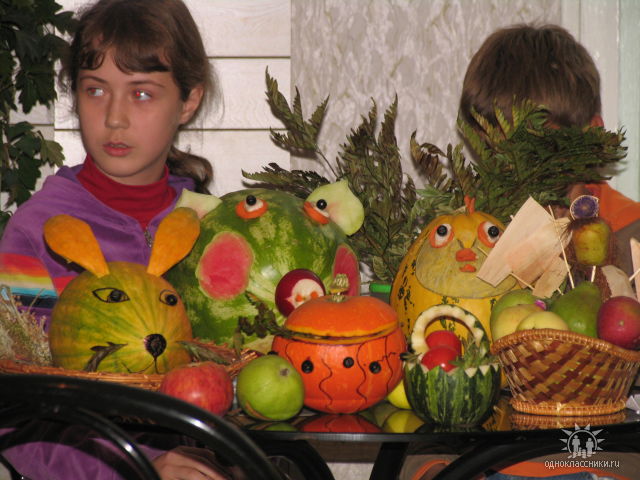 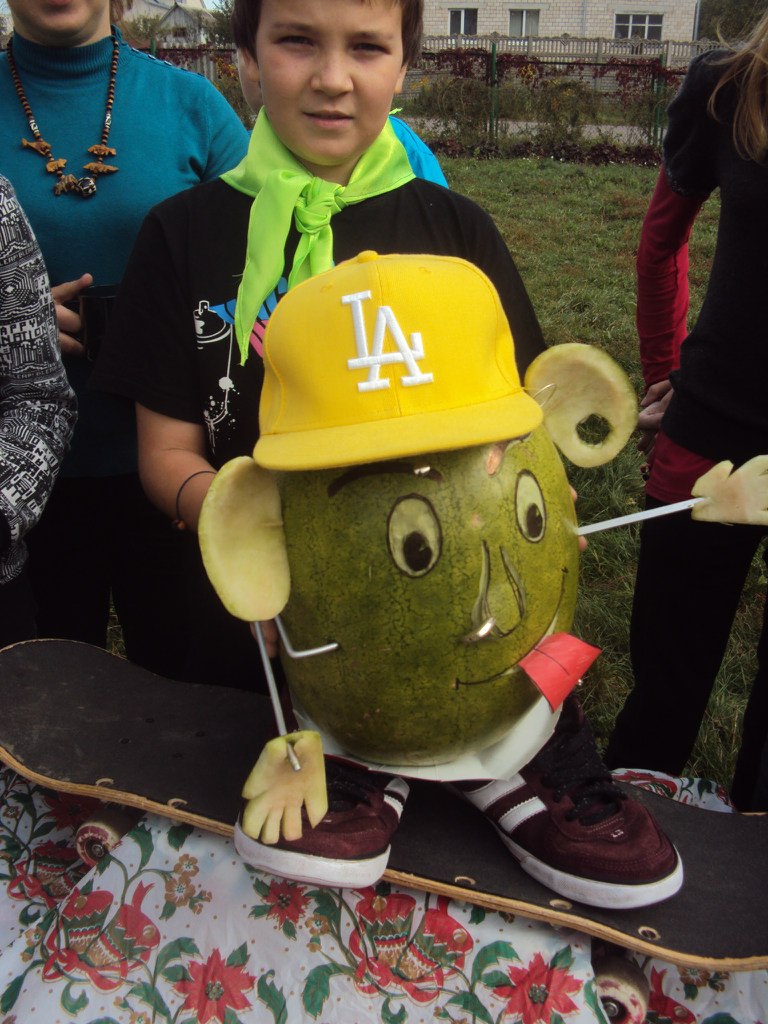 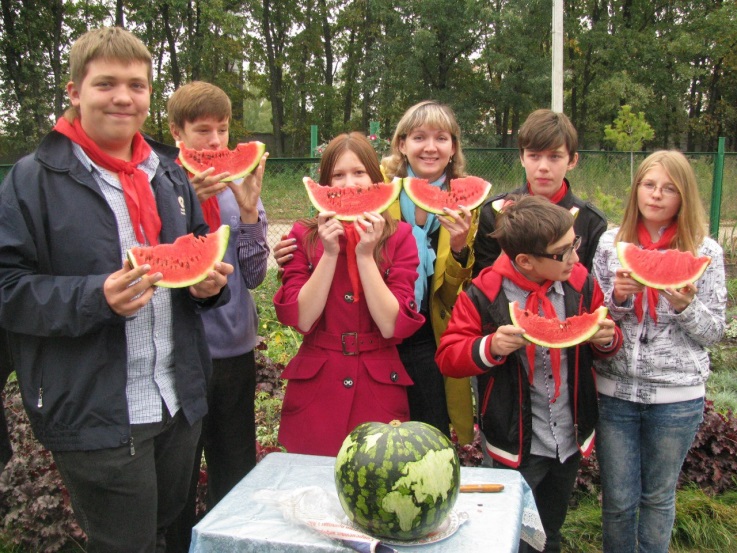 Не меньше улыбок собирает и празднуемый в «Магистре» День шляп, когда участвующие в конкурсе на лучшую шляпу могут проявить максимум выдумки и изобретательности. Какие только шляпы не шествовали по школьным коридорам! Величественные и нелепые, бархатные и бумажные, вязаные и клееные, самых причудливых форм и расцветок… Победителей выбрать всегда очень трудно, но все-таки они, конечно, есть.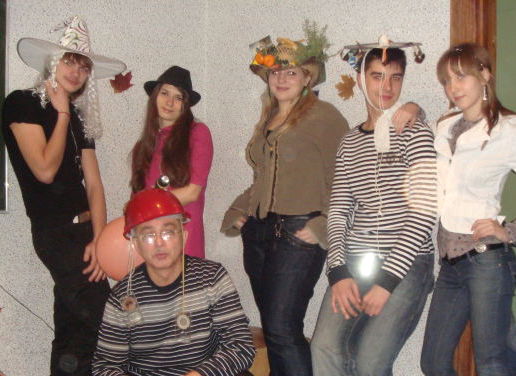 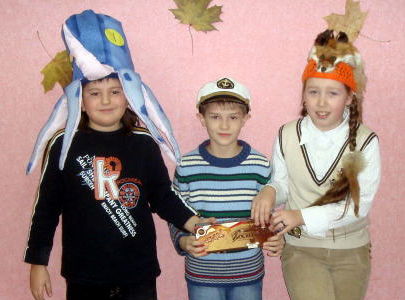 1 апреля – праздник, не отмечаемый ни в одном календаре. Но о Дне смеха знают, конечно, все. Правда, не все празднуют. Очень серьезные люди, занятые очень серьезными делами, всегда очень серьезно смотрят на мир – кто-то из них уже пророчит ему  гибель. Вы обращали внимание на то, как скучны и унылы те, что всегда серьезны? Верный спутник чрезмерной серьезности – уныние. Желание быть всегда серьезными разъедает сознание, и гордый, самоуверенный человек желает стать хозяином Вселенной. Однако у Вселенной совершенно другой хозяин, и он сказал: «Будьте как дети!». Поэтому День смеха в «Магистре» - тоже ежегодный праздник. Он проводится сразу по окончании весенних каникул, даже если приходится не на первое, а на второе или третье, как в 2006 году, апреля.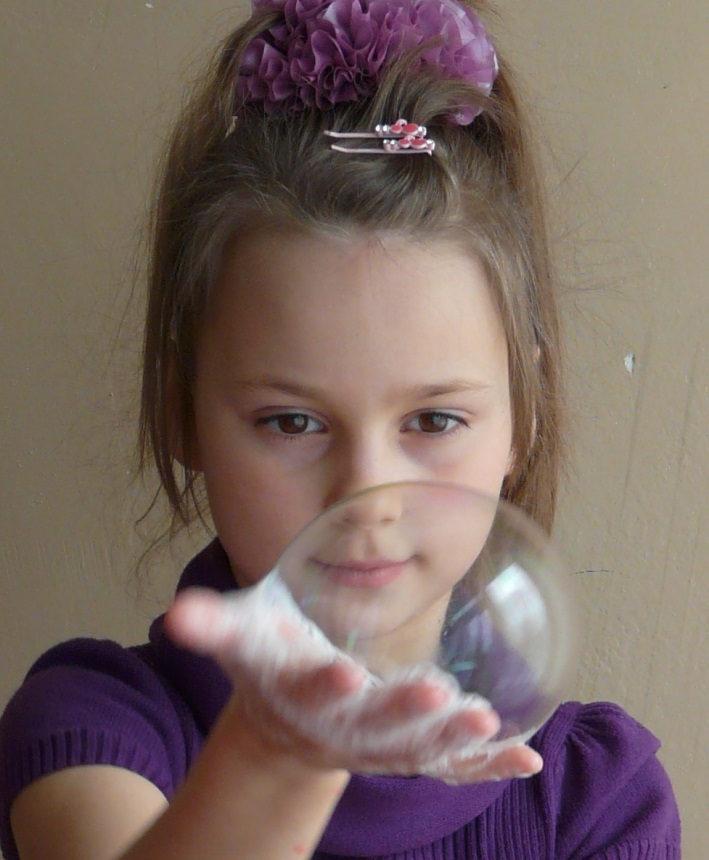 В этот день подзабывшие за год о «коварстве» учителей дети уже на пороге лицея встречаются с первым препятствием: оказывается, в здание нельзя войти без «пропуска» - песни, шутки, стихотворения, танцевального па или какого-нибудь другого, найденного озадаченным учеником. В течение дня лицеистов ожидают розыгрыши, придуманные учителями, веселые конкурсы (например, на самый большой мыльный пузырь или на самую смешную рожицу). Самых доверчивых и самых веселых ждут призы. Так первый день четвертой четверти становится по-настоящему радостным.  «Улыбайтесь господа! – призывал Мюнхаузен. – Помните, что все подлости и глупости на свете делаются с серьезным выражением лица». «Улыбайтесь!» - предлагаем мы лицеистам, и радость отдыха перетекает в радость действительно нелегкого учебного труда, окрашивает его в светлые тона.VII.   Не учебой единой…Все больше и чаще современный житель города оказывается оторванным от природы. Чахлые городские скверы и загазованный воздух мало способствуют укреплению физических, а тем более духовных сил. Привыкшие к бытовым удобствам люди, по тем или иным причинам оказавшиеся в экстремальной ситуации, могут потерять не только присутствие духа, но и саму жизнь.Именно поэтому в лицее существует специальная программа образовательных походов и исследовательских экспедиций: осенью, зимой, весной, летом – пеших, лыжных, байдарочных. Часть учебной нагрузки по ряду предметов (например, ботаники, зоологии, экологии, ОБЖ, истории, изобразительному искусству) переносится на занятия, которые ведутся в лесу во время похода. При этом практические навыки и полученные знания – не единственная цель нашей походной программы. Она позволяет осуществить то, что невозможно в домашних и школьных условиях.Не декларированная, а настоящая любовь к природе может родиться только при живом контакте с лесом и водой. Только путешествуя по самым красивым местам края, можно развить чувство малой родины, столь необходимое каждому. Кроме того, жизнь в походе быстрее, чем лекция или беседа, покажет преимущества человека, ставшего надежным членом команды, способного к полноценному общению. В каждом походе возникают ситуации, развивающие интуицию, способность объективно оценивать способности своего организма, рассчитывать силы. Только у тех, кто сталкивается с препятствиями, может появиться «вкус» к их преодолению, умение концентрировать волевые усилия – это крайне важно для всей последующей жизни.Кроме обычных походов, в практике «Магистра» существуют и настоящие экспедиции с поставленной заранее целью, вписанной в контекст общелицейских задач. По завершении похода его руководители подводят итоги, и их отчеты наглядно показывают, какая именно работа и насколько успешно была проведена. Вот, к примеру, отчет о походе 2000 года.ОТЧЕТо работе по изучению района с. Клейменова - лагерь "Елочка" (в районе водохранилища) - с. Онсина - с. Григорово.Цели экспедиции.Экспедиция носила разведывательный характер. Это значит, что ее главная цель заключалась в определении информационного потенциала района исследований с точки зрения этнологии, лексикологии, экологии и истории. Нам предстояло ответить на три вопроса:1.	Какие аспекты социальной жизни могут стать объектом изучения? Сохранились ли здесь в достаточном количестве источники для их изучения: материальные   следы   прошлого,   информанты,   заслуживающие   доверия, документы?2.       Обладает     ли     данный    район     потенциалом      биосоциального микрорегиона       (или      его      части),      то      есть      ярко      выраженной антропологической,    экологической,    этнологической    и   лексикологической спецификой?3.	Могут ли свидетельства информантов предоставить минимальный фактографический  материал   для   проведения   подготовительной   полевой стадии в поиске мощей святого Никона (ученика и сподвижника святого Кукши)?Описание территории и наблюдения.Многие деревни в районе исследований обезлюдили и больше - вымерли, хотя на карте 1996 годе издания они не обозначены как "нежилые". В селе Покровском осталось два дома (по сообщению от жителей Королевки). В поселке Вознесенский не осталось даже заброшенных домов. В лесу он опознается только по садовым деревьям и огромным приусадебным елям, да остаткам фундаментов, плотно заросших крапивой и прочей сорной травой, В Королевке, где когда-то "было восемьсот душ" (из аудиозаписи информанта), работавших в двух колхозах, растянувшейся на целый километр (по карте) не осталось ни одного коренного жителя. В трех жилых домах живут две женщины средних лет и мужчина (1942 г.р.), перебравшийся сюда из пос. Воскресенкий. Королевская начальная школа, отмеченная на карте, уже давно не существует. В деревне Дубовой "остался один дом" (по сообщению от жителей Королевки). Даже деревня Григорово, стоящая на добротной асфальтовой трассе Волхов - Мценск, разделила участь соседних сел - здесь осталось несколько жилых домов (на карте этот н.п. обозначен плотным полукольцом домов, растянувшегося на расстояние более 3 км). Примерно такая же ситуация в д. Онсина.В каждой из трех деревень (Григорово, Онсина, Королевка), где побывали наши поисковые группы, живет 2-3 человека, родившихся в 10-30 гг. прошлого (20) века, способных внятно и интересно рассказывать, вполне открытых к диалогу. Их речь еще сохраняет некоторую специфику местного говора ("карагот", "водить танки" и т.п.), в ней еще прослеживается тяга к образности, употреблению локальных поговорок ("Люди - ложь и мы тож"), однако, фонетически она унифицирована и вписана в традицию деревенского просторечья центральной России. Не встречалось в других районах нашего края присущее жителям Онсина отождествление слов "синий" и "темный" - речевая традиция, живущая, по крайней мере, с 10 века. Есть основания предполагать, что села лесистой (восточной) части Волховского района (в треугольнике, образованном реками Нугрь, Ока и трассой Волхов - Мценск) всегда или большую часть их истории были зажиточными. Даже при советской власти многие крестьяне ухитрялись вести нешуточное по размерам хозяйство. Так, Дмитрий Иванович, ныне житель Королевки, вдвоем с матерью в 50-80 гг XX века держал "семь голов крупного рогатого скота, двадцать пять - мелкого... в один год даже 50 овец ! Сто корней садовых деревьев на 35 сотках да 48 семей пчел." (Из аудиозаписи информанта). Женщина 1927 года рождения из Онсина, одна, до сих пор держит лошадь, двух коров, мелкий скот, ей принадлежит грузовая машина.Лесной массив между Григорово, Покровским и Онсина - это край ручьев. Каждый крупный овраг и едва ли не каждый его рукав увлажняется ручьями. Сквозь заросли травы, иногда превышающей человеческий рост (луга к юго-западу от Королевки) трудно пройти даже осенью. Много заболоченных низин. Дмитрий Иванович из Королевки утверждает, что их деревня "стоит на плите, а под нею подземное море, потому вода у нас под напором". Обилие влаги, близость грунтовых вод и холмистый рельеф порождают оползни.Из всех территорий, обследованных лицейскими экспедициями в 1996-2000 гг., эта представляет, на наш взгляд, наибольший интерес для изучения природных аномалий и паранормальных явлений. Здесь есть места, постоянно поражаемые молнией ("Хромой Бугор" у Королевки), именно здесь разные люди искренне повествуют об огненных шарах ("размером с луну или большой мяч"), горящих колесах, катящихся в гору*, оползнях, упорно засыпающих один и тот же родник. Информанты всегда точны в описании чудес, по собственной инициативе четко разграничивают слухи и события увиденные ими лично (последнее относится только к огненным шарам, колесам и оползням). Пророчество монаха Оптино-Троицкого монастыря в Волхове о том (19 век), что в Григорово будут найдены мощи святого Никона, указывает на район, изобилующий необычными явлениями. Исследователь, верующий в Бога, может рассматривать их как знамения, указывающие на местонахождение мощей. По результатам опроса местных жителей предположительно можно выделить четыре места, представляющих интерес и имеющих, что особенно важно, "точечную локализацию":•	"Святой родник"   в одном километре к северу от деревни Григорово, которыйпостоянно засыпается оползнями и сам вновь оживает.•	"Хромой бугор" в Королевке - место, поражаемой молнией при каждой грозе.•	"Синий   колодец"     (в лесу   в   окрестностях   д.   Дубовая),     где    якобы    погребена некогда    провалившееся    церковь.    Само    по    себе    сказание    о    затопленной    или провалившейся церкви распространено повсеместно и чаще всего не имеет отношения к реальной истории,   но  в зоне,  где столь близко находятся грунтовые  воды,  часто случаются оползни, а добываемый рядом с колодцем известняк "похож на пемзу", такая катастрофа могла произойти.•	Горящие колеса и шары в д. Григорово.Таким образом, на все три вопроса, сформулированных в разделе отчета "Цели экспедиции", предварительно можно дать утвердительный ответ. Окончательное заключение станет возможным после летней экспедиции, когда появится возможность проверить высказанные здесь предположения и описать подробно экосистему края.* Подобные сказания и обряды существовали не только у славян. Так, в датских сказаниях люди наделяли "ниссе" (гномов-домовых) способностью к превращению в огненные колеса. Это свидетельствует о том, что поверье относится к периоду древне-европейской общности V-IV тыс. до Р.Х.       Современного городского ребенка, живущего в достатке, мало чем можно по-настоящему удивить. Тем более важного, что встреча с необъяснимым и загадочным, как в приведенном отчете, напоминает: мир огромен, сложен и до конца не познан; внимательное и уважительное отношение к нему – норма жизни для человека. Маленькие и большие открытия, которые совершают дети, формируют именно такие отношения. Так, например, во время экспедиции «Мценск – 98» по изучению территории отдельных сел для сбора экологического и фотографического материала к «Атласу замечательных мест Орловской области», воображение ребят и взрослых поразили два дуба. Они растут неподалеку от села Елизаветинка и удивительны своими размерами (около 6 метров в обхвате на уровне пояса) и более чем преклонным возрастом (400-500 лет). В морщины их коры помещается ладонь человека. Откуда бы еще ребята узнали, что где-то на заброшенной дороге края находится одна из самых удивительных достопримечательностей не только Орловской области, но и, возможно, Центральной России?Все в походной жизни воспринимается иначе, чем в привычной повседневности: даже тогда, когда ситуация требует напряжения всех сил, волевых и физических, дети не теряют ни присутствия духа, ни чувства юмора. «Трудности, - сформулировала девятиклассница Ксения Стеблецова, - это прелести походов.Например, - рассказывает она,- карты, по которым совершались вылазки лицеистов в окрестные деревни, были поистине «замечательные». Я думаю, что они составлялись либо врагами, чтобы желающий воспользоваться этой картой никогда не нашел нужного места, либо для врагов, чтобы их постигла та же участь. Подсунув человеку такую карту, можно обойтись даже без помощи Ивана Сусанина, будьте уверены – человек никогда не выберется из леса. Пройдя, например, довольно значительное расстояние до одной деревни, мы обнаружили, что ее нет и в помине, а само это место заросло лесом.Была также в этой экспедиции «вылазка с ночевкой» (вернее, должна была быть). Всех раздели на три группы, которые по очереди отправлялись вниз по реке на байдарках до места, от которого должны были идти пешком. Лексикологи, шедшие последними, вдруг увидели возвращающуюся группу. Все были в шоке. Оказывается, дойдя до озера (место назначения), обнаружили там массу народа, другое озеро оказалось попросту болотом с комарами. Пришлось вернуться. (Рассказ Ксении дополняют очевидцы. Оказывается, нейтральное «пришлось вернуться» - это 35 километров пешего перехода с полной походной выкладкой. Учитывая то, что участниками похода были семиклассники, легко представить себе, сколько мужества и сил потребовал обратный путь. Впрочем, никто не жаловался, потому что решение о возвращении было принято самими ребятами.)Проявляла себя в экспедиции и нечистая сила тех лесов. Одна группа, пытаясь найти дорогу к деревне, встретила мужчину. ворошившего сено, который подсказал дорогу. Проплутав по лесу часа полтора, возвращаясь, увидели бабулю, сидящую на сене. Но лицеисты «раскусили» ее. Оказалось, что это тот же мужчина, повязавший майку на голову. Он, как ни в чем не бывало, поинтересовался, нашли они дорогу или нет. Многие предположили, что это был леший, хотевший сбить их с пути, а потом замаскировавшийся под бабулю. На случай, если будут предъявлять претензии по поводу направления».Количество походных баек, шуток и развлечений растет с каждым годом, и первая лицейская летопись содержит множество историй, оставшихся в памяти ребят как нечто очень красивое, значимое. Почувствовать настроение походников можно, познакомившись с записями коллективного дневника 2003 года. Это записи достаточно интимные для того, чтобы называть фамилии, но очень точно передают моменты переживания походных дней.•	Паутина на локтях, месяц царапинкой на небе и пророчески чистый взгляд... Неужели я счастлива?!•	Один   лишь   пейзаж   уже   привел   душу   в   порядок,   восстановил   гармонию,   наполнил благодарностью и счастьем... Теплота окружающих еще больше способствует душевному комфорту.•	Мы просто превратились в одну семью... Я счастлива, что у меня есть столько людей, которым могу довериться. И всех я теперь могу назвать друзьями.•	Стоит вспомнить совсем недавние дни, и улыбка расцветает на лице каждого из нас. Каждого родного друг другу... Я всех очень-очень люблю и надеюсь через всю жизнь пронести эту любовь!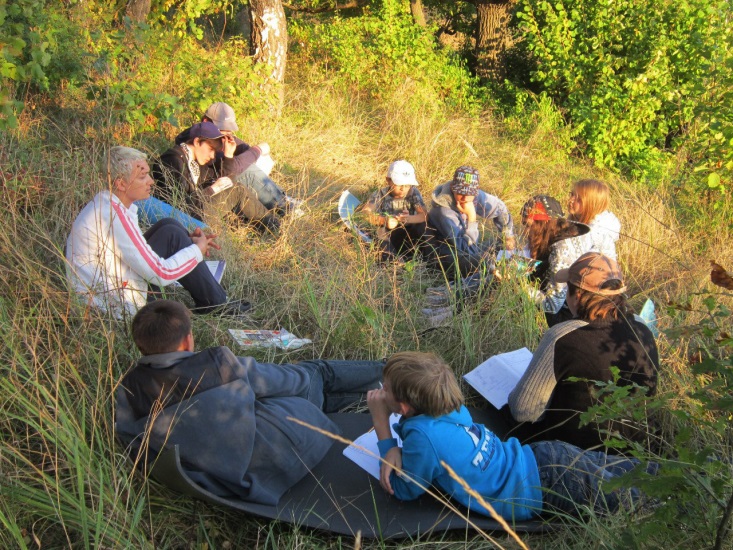 •	Каждый человек в походе стал близок, все сроднились. Я хочу поблагодарить всех, кто был в этом походе. Я всех вас люблю. С полной уверенностью могу сказать, что мы стали дружной семьей. И если кто-то попадет в беду, к нему все придут на помощь с сердцами, наполненными пониманием и сочувствием... Я не одинока: во мне есть 13 сердец.•	Я так хочу остановить время, чтобы насмотреться в глаза каждого из вас, в глаза лучших ребят и учителей. Вы все меня так греете, спасибо...•	Уезжая, я постараюсь сложить в рюкзак каждый прожитый в походе день, а самое лучшее буду носить под сердцем всегда. И когда мне будет плохо, я буду вспоминать вас, моих самых-самых.•	Я уверена, что таких людей нет больше во всем мире. В моем сердце вы навсегда останетесь, я вас очень люблю!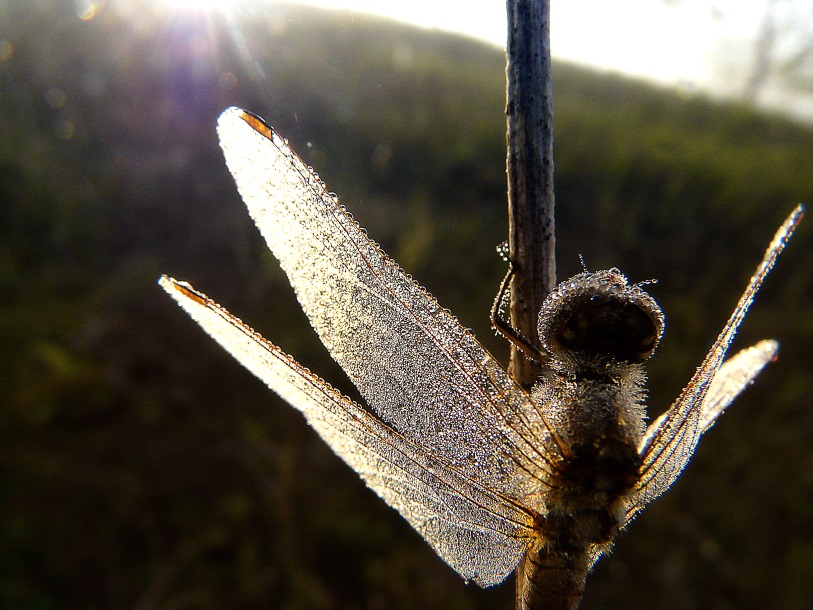 •	Костер теплый, живой, свободный, не скованный железом  кухонной плиты. Все вокруг радостные, веселые, свободные, не скованные асфальтом и мелочами. Все такие разные и близкие, на каждого можно положиться.•	Мы все такие разные, со своими проблемами, вкусами, нравами, уместились под одним крылом и прожили 12 дней одним вздохом. Выдохнули! Мало!•	Поход: рюкзак, улыбка, друзья и любовь. Любовь во всем, блаженство и возможность узнать об... В походе человека видишь таким, какой он есть, без притворства. И это роднит. Могу сказать с полной уверенностью, что я всех сохраню в сердце.•	Сидишь у костра: лицо горит от жара, от концентрации красоты и чистоты, которыми полнится воздух. А вы остаетесь здесь, у меня в ладошке, где сквозь сажу сочится жизнь. Сохраню. Согрею. Донесу.   Вы - моя жизнь. И только бы вы были счастливы!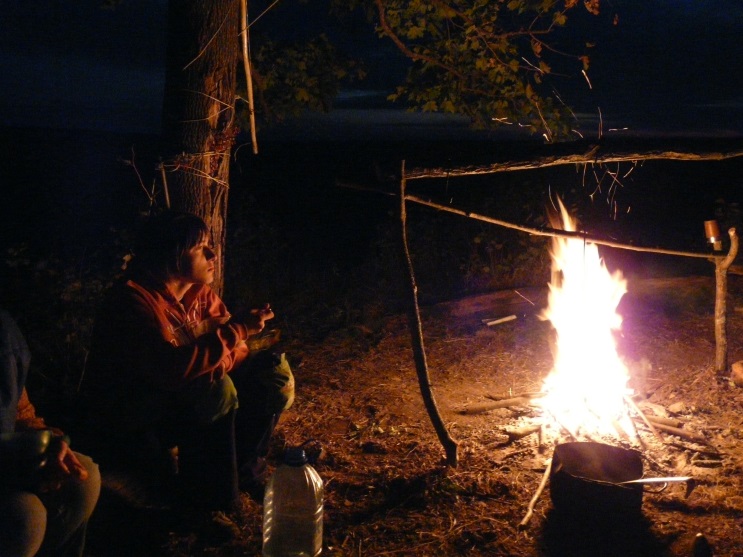 Всем известно, какой популярностью среди молодежи пользуются игры КВН. Почти ежегодно  встречи команд разных классов проходят и в «Магистре» - правда, осуществляются они в рамках того или иного учебного предмета (например, литературы или биологии, как два последних года). Конечно, для того чтобы играть в КВН на высоком уровне, надо иметь определенные способности, большей частью актерские, поэтому далеко не всегда «Магистру» удается выступить в городских состязаниях. Однако дважды за историю лицея классы «прирожденных» кавээнщиков достойно сражались не только с другими школами, но и с вузами Орла.О первых баталиях подобного рода рассказывает И. Абрахина (год 1993): « Итак   Магистр   созрел   для   сцены   (большой   сцены),   на   которой   лицеист почувствовал   себя    как рыба   в    воде.    Магистр   подрос   и   уже   начал высказывать своенравный характер: всюду нужно было сунуть свой нос для того,   чтобы   и   себя   показать,   и  на   других   посмотреть.   Занимательно.   И   таким поприщем стал КВН, полюбившийся на всю жизнь. Надо сказать, что формулировке Клуб Веселых и  Находчивых лицеисты  соответствовали.  Шутка всегда наготове, а смех   (или  легкая   ирония)   стал   реакцией   на   окружающую   жизнь   или   средством защиты от нее, находчивость же помогала выжить.Первым  словом,   сказанным со   сцены,  стала  игра  со  школой     32.   Слово  было сказано    громко    и    даже    вызывающе,    так   как,    выиграв   у    школы        32,    мы попали       в финальную игру с ВУЗами. Но для того чтобы победить, пришлось нелегко: дрожали коленки, стучали зубы, а нервы были натянуты как струна. Призом за победу стал финал и сладкий торт, который сначала хотели съесть вот так...но потом передумали. А вообще было вкусно есть этот торт и  приятно выигрывать со вкусом. Тем более тема КВН была благодатная - Поход (слово,	произносимое лицеистом с трепетом и  благоговением) и туризм. Ну, где тут не выиграешь, даже если очень захочешь? Борьба, конечно, была и здесь. Но бой ждал в финале, где	была	опасность столкновения с «машинками». В финале с нами играли ОрелГПИ (молодая команда КВН политехнического института) и ОФМИП (старая команда того же института). Оставалась надежда прошмыгнуть между «машинками» и  не стать задавленными. Пусть надежды питают безусых юнцов, но наши осуществились. Мы утерли нос ОрелГПИ, хотя они нас назвали зелеными. В итоге - второе место, за которое сражались во славу «Магистра». Душевный подъем и работа  (в том числе - нервов и ума) были вознаграждены тортом и улыбнувшейся удачей.Достаточно большой КВН-овский путь прошла и команда 1996-1997 года. Ее тоже составили ребята одного класса: В. Терехов (капитан), Д. Овсянников, Е. Крючков, Е. Андреюк, М. Кузнецова, Е. Ольхова, Т. Красова, В. Латышева, Д. Лесничая, А. Сайфина.Из трех встреч со школами города две были выиграны нашей командой. Она оставила «Магистру» великое множество шуток, розыгрышей, «вредных советов», которые печатались в лицейской газете. Предлагаем в качестве памятного подарка меню праздничного обеда (фрагмент одной из КВН-овских встреч): «Холодные закуски: гусиная кожа.Остывшие закуски: яичница с конъюнктивитом.Вторые блюда: картофель в мундире с погонами и портупеей.Национальные блюда: пирожки по-татарски с луком и стрелами; кипяток по–чукотски со льдом.Сладкое: пирожки песочные с гравием.Напитки: сок березовый с мякотью»Разными событиями наполнена внеучебная жизнь «Магистра». Ее оживляют предметные недели, которые стали проводиться с 2003 года. Примерно раз в четверть ученики всех классов, включая начальную школу, особое внимание уделяют тому предмету, который «назначен» главным: математике, иностранному языку, истории, химии, физике, литературе…В планах подготовки и проведения предметных недель не бывает одинаковых заданий – наряду с детьми как бы соревнуются и учителя тоже. Зато на стенах лицея появляются то рукописные газеты, то выполненные детьми иллюстрации к художественным текстам, то проекты оформления обложек книг, то стихи и рассказы, написанные ребятами. Каждый день такой недели – это очередной конкурс, викторина, олимпиада; завершается же презентация предмета общешкольной линейкой, на которой победители получают коллективные и индивидуальные награды.   Следует отметить, что все достойное награды должно иметь не только содержательную, но и эстетическую ценность: именуемое хорошим вкусом не может быть специально воспитано – оно скорее впитывается с воздухом атмосферы, каким дышит ребенок. Созданием такой атмосферы озабочен практически каждый работающий в «Магистре». Одна из ее составляющих – стремление к настоящему. Оно затрагивает все: цветы и подставки под них, шторы и цвет обоев, посуду буфета и столы, на которые ее ставят, висящие на стенах картины и магистровское знамя. Кувшин, в котором обитает лицейский дух, - старинный медный кувшин исключительно благородной осанки, а меч, которого касаются дети при посвящении в лицеисты, - настоящее старинное оружие, найденной в поле школьниками. Ни грамма фальши не бывает в словах, произносимых на всякого рода публичных сборах, в том числе на праздниках, потому что все знают, какими скучными, а порой попросту пошлыми бывают штампованные речи, как мало значат они для тех, кому, казалось бы, предназначены. Этим же целям – привитию хорошего вкуса служи и музыка, звучащая в «Магистре». Конечно, развеселые пляски на школьных дискотеках, как и везде ведуться под магнитофонные записи. Но прикосновение к настоящей, живой музыке происходит в лицее достаточно часто. Вокалисты известного не только в Орле ансамбля «Лик» - привычные гости в лицее. Они выступают в особенно торжественные дни, традиционно на выпускном вечере. Музыку разных эпох и народов слушали лицеисты и в исполнении вокальной группы «Канцона». На сцене «Магистра» часто выступают студенты музучилища – лауреаты всероссийских и международных конкурсов; ребята слушали и народные инструменты, и клавесин, и гусли, и гитару, знакомились с игрой музыкантов фортепьянного трио, скрипичного квартета.Наверное, было бы наивно утверждать, что все лицеисты сразу прониклись горячей любовью к серьезной музыке. Но само прикосновение к прекрасному трогает душу независимо от сознания и важно тем, что выводит за рамки плеерно-телевизионной музыкальной агрессии «попсы», напоминает о том, что есть и другая жизнь, иное искусство.  Может быть, поэтому так внимательно слушают лицеисты не только профессионалов, но и своих товарищей, которые учатся в музыкальных школах и тоже выступают на лицейских праздниках. Нетрудно заметить, что учебная и внеурочная работа, несмотря на очевидную специфику этих видов деятельности, принципиально связаны между собой. Их объединяет творческое начало и неравнодушие участников.VIII.   «Магистр» - это образ жизни».Фраза, вынесенная в название заключительной главы, не придумана. Она была произнесена нашими выпускниками, объявившими себя вечным двенадцатым классом, и адресована каждому, кто работает или учится в лицее. Именно к такому восприятию нашего учебного заведения и хотелось привести ребят тем, кто создавал «Магистр», думал над его структурой, символикой, конституцией, вкладывал значительную часть собственного сердца в то, чтобы все задуманное случилось, выросло, состоялось.Не случайно Главные правила Учебного кодекса лицея начинаются не с правил поведения, а с правил жизни. Они гласят:Не будь высокомерным, когда станешь сильнымНе обещай ничего, когда станешь богатымНе хвастай ничем, когда станешь искусным во многомНе смейся над старым, когда молодИ над темным, если ученИ над глупым, если ты мудрыйНе будь слишком самонадеян, но и слишком застенчивНе будь слишком разговорчив, но и слишком молчаливНе будь слишком суров, но и слишком добр.Если ты будешь слишком самонадеян, тебя будут избегать, но если ты будешь слишком скромен, тебя не будут уважать. Если ты будешь слишком болтлив, на тебя не будут обращать внимания, но если ты будешь слишком молчалив, с тобой не будут считаться. Если ты будешь слишком суров, от тебя отшатнутся, но если ты будешь слишком добр,  тебя растопчут.Будьте тверды без гнева,Настойчивы без спора,Вежливы без надменности,Мужественны с врагамиИ оставайтесь глухи к клевете...Слушайте лесИ смотрите на звезды.                                                            Из наследия короля Ирландии КормакаЕжегодно лицейский урок 1 сентября начинается с разговора об этих правилах. Ежегодно проводятся классные часы по их изучению. И ни разу ни один ученик не спросил о том, какое, собственно, дело нам, людям XXI века, до слов, сказанных ирландским королем Кормаком, правившим в далеком V веке?Бесспорная очевидность истин, именуемых вечными, не только понимается всеми, но и побуждает к размышлениям. Особенно важен последний совет, слова которого легко ложатся как в буквальный (общение с природой), так и в метафорический (стремление к высокому) контекст. Из лицейской газеты: «Дела, дела, работа... Все надо сделать сейчас, сегодня, немедленно. Человек утопает в повседневной суете и перестает замечать людей вокруг себя. И кто из этих, все время спешащих и неуспевающих людей вспомнит слова, произнесенные королем Кормаком из далекой Ирландии: «Слушайте лес и смотрите на звезды»?Почему некоторые люди часто ездят в лес? В лесу человек успокаивается. Он понимает значение жизни по естественным законам, постигает гармонию мира природы. Вид звезд, их загадочное мерцание вызывает восхищение. Человек внезапно понимает, как огромна и прекрасна наша Вселенная. Перед ее величием все обиды, ссоры и разногласия кажутся жалкими и недостойными внимания».Ольга Гераськина, 6 класс«Со времен легендарного Икара небо манит к себе, притягивает, заставляет забывать о мелочах быта, о проблемах пресловутого куска хлеба  и устремляться к вершинам. Потому что оно – Небо. Это высота человеческих поступков и сияние неординарных личностей. Это дорога человеческой души».                                                                          А. Красникова, 10 кл.« Темное звездное небо. Среди миллионов планет и тысяч звезд с огромной скоростью проносится комета души. Она несется в колеснице чувств – символе вечного движения. Спасительна эта дорога! Там мы обретаем высочайшую поэзию жизни.Устремляясь в вечность, летит комета души по дороге звезд, в конце концов становится одним из светил, которое согревает путь новой страннице.Пока существуют звезды, пока простирается меж ними дорога, пока живы души, продолжается это движение. Выше! Еще выше! К самой дальней звезде…»                                                                                                                           А. Щекочихин, 9 кл.Способность принять друг друга, какими бы непохожими мы ни были, стремление соблюдать правила жизни в «Магистре» - залог его благополучия. Однажды в канун праздника 19 октября лицейская газета напечатала эссе ребят разных классов, где они постарались передать свое ощущение места, в котором проходит половина жизни, пока человек учится. Вот каков «Магистр», воплощенный в образах:«Магистр» — это…«Магистр» - это слово из восьми букв. Посчитаем их, как сдачу в магазине: -  «М» - 1, «а» - 2, « г» - 3, «и» - 4, «с» - 5, «т»- 6, «р» - 7... 7? Обманули?Но  если    вернуться    к    традиционному    написанию,    наивная    и    святая    вера  в нечто  существующее   вне  очевидности,   найдет   подтверждение.   Буква   "ъ"   на   конце   слова,   некогда упраздненная, подмигивает внимательному, превратившись в то, что называют духом лицея. "Магистр" - слово  из  8  букв!   «8»    -    перевернутый   знак  бесконечности.   Бесконечность поиска    и    мечты - дух «Магистра»,     крепимый    бесконечностью    творчества,     пределом беспредельного, магией слова и результатом дела».Жилкин В., 11кл.Спасательная станция.«Человек рождается дикарем и сразу окунается в океан неизведанного. Чтобы выжить, ему надо держаться на плаву и доплыть до острова постигнутого. Маленький плот сооружают ему родители, и на нем малыш должен двигаться вперед, навстречу неизвестности. Где-то там он может, остановившись, создать свою крепость."Магистр" - это остров, У его причала может остановиться дикарь. И, изжив в себе зверя, постигнув науку, плыть дальше, вверх по течению. На острове он находит надежную опору, пытается влиться в эту стихию. Раскладывая ракушки — загадки, пересчитывая песчинки знаний,  собирая плоды учения и подбрасывая на ладони камешки успехов, дикарь превращается в сильного, стойкого человека, способного драться со смерчами дурного, расправляться с бурями невежества.Вот лодка разбитая стоит у причала  -  это его неудавшийся опыт плыть вверх. Значит, надо еще немного пожить здесь.  Но даже когда приходит время и он  исчезает на  горизонте,  остров навсегда остается в памяти».Толубеева О., 10 кл.«Магистр» как центр притяжения.«Каждый человек - составная часть единого безграничного пространства –Вселенной. Но помимо этой Вселенной, у любого существует его собственный мир. Обычно это некая солнечная система, то есть звезда во главе и несколько планет, вращающихся вокруг нее. Кем чувствует себя человек в своем собственном мире, звездой или планетой, зависит от его мнения о себе, но, так или иначе, все миры объединяются в галактики -  из них, как известно, и состоит Вселенная."Магистр" можно уверенно назвать галактикой, состоящей из множества миров, вращающихся около единого центра, Каждый ученик, приходя в лицей, участвует в формировании этой галактики. Он уже не находится в свободном плавании по глубинам космоса, а заставляет свой мир вращаться вокруг центра под названием лицей. Так уж устроена лицейская жизнь, что ни один ученик не может почувствовать себя вне ее. "Магистр" занимает в умах и сердцах школьников много больше места, чем обычная школа под каким-нибудь номером, которую посещают не потому, что хочется, а потому, что надо. Лицей притягивает к себе: это притяжение чувствуется, когда ты учишься, и даже те, кто уже окончил учебу и вновь отправился в свободный полет, нередко приходят погостить. "Магистр" - это центр притяжения хороших людей».Токарь Ю., 10 кл,Наш   общий дом. «Не имеющих крыши над головой, конечно, жаль. Но бывает так, что даже при  наличии благоустроенной квартиры человек чувствует себя бесприютным. Потребность в Доме живет и каждом, но не каждому предоставляется возможность ее удовлетворить. Тем, кто пришел в "Магистр", удача улыбнулась.Этот дом приютит под своей крышей во времена социальных бурь и политических непогод. Есть в нем что—то заманчивое. Может, это уют маленькой комнатки у входа? Тем стены невзрачны, но умиротворяющую тишину будят ходики, выстукивающие спокойно-размеренный ритм жизни. Время "Магистра" пущено достаточно давно, но ходики лет стучат не останавливаясь. Они отсчитывают успехи одного поколения лицеистов за другим, и даже покинувшие Дом продолжают сверять по ним свои часы. Уют Дома - это мягкое тепло, развивающееся но всему пространству. — тепло дружеской атмосферы.Сколько домашних забот поджидает нас! Ведь для того, чтобы видеть свет добра, нужно вымыть окно души. А для того, чтобы чувствовать тепло души, необходимо затопить печь знаний. Трудно привыкнуть к этим заботам. Но проходит время, и получается у нас все лучше и лучше. А однажды, проснувшись утром, понимаем, что любим наш Дом со всеми его заботами и не хотим расставаться с ним. Опыт прощания - еще один урок Дома. Мы уйдем, чтобы обязательно вернуться. Точнее, унесем Дом с собой - там, внутри, на заповедной территории, благоустроенной "Магистром".Умножение Дома — залог   его вечности». Лермонтова Е., 11 кл.Когда ребенок вырастает, он с неизбежностью должен оставить свой дом. Сама потребность переступить порог – свидетельство духовного роста. А те испытания, которые выпадут на   долю человека во взрослой жизни, проявят в нем качества, приобретенные в родном доме. «Мы унесем Дом с собой», - написала одиннадцатиклассница, и действительно, путник оказывается улиткой, несущей на плечах дом, который мыслится сколь угодно широко и может представить собой даже целую страну.Поэтому выпускники «Магистра» - его визитная карточка. Полине Ковыршиной, выпускнице 2005 года, принадлежит афоризм: «Прошлое и будущее связаны только неуловимым настоящим» - и уходящие из «Магистра» переносят лицейское настоящее, ставшее прошлым по окончании выпускного бала, в будущее. Собственно, они продолжают соблюдать одно из главных правил: «Помни о добром имени лицея «Магистр» после занятий и на каникулах». «Что движет солнце и светила? – спрашивал герой «Божественной комедии» Данте. И, пройдя через множество испытаний духа, отвечал:  - И солнце, и луна – все движется любовью». Веру в это уносят из стен «Магистра» и лицеисты. Она помогает адаптироваться в мире, где условия жизни гораздо менее психологически комфортны, чем в стенах родной школы, позволяет найти людей той же веры – единомышленников:  «Что значит ВЕРить? Чувствовать уВЕРенность в чем-то, что никогда не покинет нас, что будет рядом, когда не останется ничего, что незыблемо. Почти ночь, засыпаю и пишу, а где-то в мире кто-то верит в то же, что и я, стремится к тем же звездам, на которые смотрю я каждую ночь, и тому лесу, звуки которого слышу я, - ведь это Наши звезды, Наш лес, потому что это Наша вера».                                                                         Д. Юрьева, 9кл.Одна из заветных книг в «Магистре» - «Книга воина света» Пауло Коэльо. Она изучается на уроках мировой литературы, некоторые ее страницы звучат на рождественских этических чтениях; даже на уроках русского языка фрагменты текста используют в качестве дидактического материала. И магия слова талантливого писателя тоже воздействует на души и сознание лицеистов «Воин света доверчив, - пишет Коэльо. – Он верит в чудеса – и чудеса происходят. Он убежден, что мыслью способен преобразить жизнь, - и жизнь постепенно становится иной». Евгений Сытников, ученик 11 класса 2004 года вслед за писателем предупреждает в своем афоризме: «Не гонись за правдой реальности, иначе не успеешь поверить в чудо». – Получается, что вдумчивое неравнодушное чтение рождает диалог читателя и писателя – диалог, естественным образом продолжающийся и за стенами «Магистра», когда в полифонии окружающих человека звуков он всегда расслышит родную (родственную) речь и не останется один.Это, пожалуй, и есть главный секрет «Магистра»: видеть в луже под ногами не грязную воду, а отражающиеся в ней звезды. Даже если небо затянуто облаками, эти звезды видны тем, кто привык с раннего возраста размышлять над жизнью и любить ее. Одна притча рассказывает о том, как начинающий школьный учитель пришел к своей собственной очень уважаемой учительнице и обвинил ее в том, что ее метод абсолютно алогичен, что это просто какая-то безумная  болтовня. Учительница в ответ достала из шкатулки драгоценный камень, указала на магазинчики торгового центра и сказала: - Отнеси этот камень в магазины, где продают всякую бижутерию. Посмотрим, сможешь ли ты получить за него сотню золотых фунтов.Школьный учитель обошел все лавочки, но везде ему предлагали не больше, чем сотню серебряных пенсов.- Отлично, - сказала учительница. – А теперь пойди к настоящему ювелиру и посмотри, сколько даст тебе он за этот камень. И учитель был несказанно удивлен, когда в большом ювелирном магазине ему предложили 10 тысяч золотых фунтов.- Если хочешь определить истинную ценность чего-то, - сказала учительница, - стань ювелиром.Именно этому – мастерству ювелира – учат в «Магистре». Мы намеренно не рассказываем здесь о биографиях наших учеников: какая же школа не может похвалиться отдельными успехами своих выпускников! И судьбы наших складываются по-разному: есть очень яркие, есть обычные. Как все, наши бывшие ученики живут то легко и радостно, то трудно и тревожно. Но всех их объединяет нечто очень важное, что помогает достойно жить. Это, как уже было сказано, вера в саму жизнь и любовь к ней, - а следовательно, понимание ответственности каждого за все, что происходит вокруг, умение мечтать не по - Маниловски бездумно, а по-настоящему продуктивно. «Мечта, - утверждает Полина Ковыршина, - это лекарство от бессонницы и страшных снов. Это эликсир жизни». «Где он, секрет жизни? – размышляла восьмиклассница Наташа Тимошенко, тяжело больная девочка, почти накануне смерти. – Везде. И в алом цветке мака, тянущемся к солнцу и мечтающем быть таким же, как оно. И в алых губах, мечтающих познать вкус первого поцелуя, и в каждом сердце, живущем на свете. Этот секрет зовется любовью».У жизни не бывает черновиков, и каждый день человек проживает набело и ничего нельзя переписать, если наделал ошибок, - можно извлечь только уроки, научиться ценить каждую минуту быстротечной жизни, проживать ее полноценно. Этому тоже учат в «Магистре». Обращаясь к лицеистам через газету, вышедшую ко дню ученика, Н. В. Рожкова пишет, например:  «Счетчик времени щелкает так неуловимо быстро! Страшно, что нельзя начать заново отсчет. Грустно, что ничего нельзя изменить. Но именно в неповторимости и невозвратности кроется причина остроты чувств, непредсказуемости фантазий и рывков разума в пространство неизвестности.Пока есть небо над головой, пока не гаснут даже умершие звезды, пока по невидимой глазу траектории стремится к земле свет разума и любви, умей почувствовать свое единство с ними – сегодня, сейчас, в это мгновение!»А Ирина Абрахина, первая королева лицея, в юбилейный десятый для «Магистра» год направляет лицеистам 2002 года свое послание, удивляясь единству времени и пространства, в которых пребывает лицей:«Десять лет. Так странно считать по крупинкам время с тех пор, как ты стал другим. Так приятно целых семь лет учиться в вечном 12 классе. Выпускной и твои испуганные чувства, цепляющиеся за сомнения внешнего мира. Странно и то, что со временем они не изменились. Закройте глаза.Ты на распутье.  Камень, что некогда стоял    вечность, превратился в пыль,  какая и стерла следы памяти о нем.С тех пор ты шел по восходящей лицейской дороге. И снова распутье. Три света тебе скажут все. Пока горит красный - подожди, считай минуты, нет - секунды столетий. Как много еще нужно  сказать, но все ясно без слов. Будь, живи сегодня, здесь, сейчас - последнюю вечность. Запечатли ее в своем сердце. Жизнь диктует свои условия - предостерегает желтый. Задержись перед тем, как сделать шаг, вспомни: "Если я не за себя, то кто за меня? Но если я только за себя, зачем я?»Млечный путь открывает дорогу. Зеленый - лети по направлению к мечте. Мы вправе летать куда хотим, и быть такими, какими мы созданы. Каждый выберет свой путь, и пусть звезда «Магистра» станет символом жизни. Ведь «Магистр» - это не учебное заведение, а образ жизни. Семь лег назад на выпускном мы рассказали об этом сне. Тогда Магистр находился в другом месте, и время было другое. Сегодня я повторяю этот сон слово в слово - и снова удивляюсь единству времени и пространства»«Человек – автор романа о самом себе», - утверждал испанский философ Ортега – и – Гассет. Справедливость этих слов понимают уже девятиклассники: «Только от человека зависит, каким будет его произведение: брошюрой или объемным фолиантом, комедией, триллером или драмой, известным на весь мир романом или одной из миллионов неопубликованных рукописей.Можно по-разному окрасить свое творение: яркими красками улыбок или размытыми пятнами слез. Но даже самую, казалось бы, пропащую судьбу можно изменить; нужно только уметь взглянуть на нее другими глазами.Так давайте же писать роман о счастье и любви, ведь ничего в нем нельзя вычеркнуть или исправить: мы пишем его сразу в чистовик».Наталья ТимошенкоИ все – таки, говоря обо всех лицеистах сразу, нельзя не отдать дань особого уважения и любви нашим «первенцам». Это они создали «Магистр» наравне с его первыми учителями; большинство традиций лицея было заложено ими; это их энергия, ум и доброта позволили сделать фундамент лицея прочным;  это они вдохнули душу в лицейские стены и нарекли ее духом «Магистра».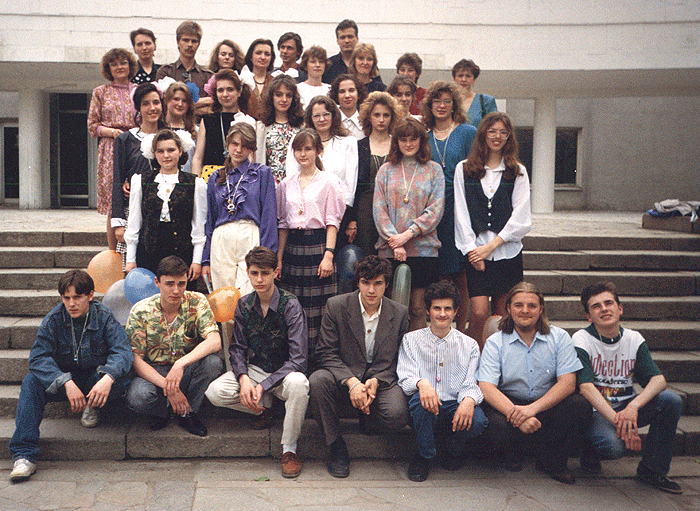 «Прощай, «Магистр»!» - подписали они фотографию, сделанную в день последнего звонка. И продолжили: «Здравствуй «Магистр»!», прозорливо отметив: «Мы в страницах этой летописи и в запахе лицейских стен; мы в истории лицея и в учебных планах преподавателей. Но главное – мы в памяти людей. Пока нас помнят – мы с вами!» Три главных наставления оставил вечный 12-й класс: Будьте!Учитесь!Учитесь быть! – наставления, концентрирующие все то, о чем так пространно писалось в этой главе. Они не остались одними лишь словами, и уже следующее поколение лицеистов, подхватив незримую эстафету, устами Юлии Онищук признается: «Сердце каждого из нас теперь - огненное сердце Данко. Огонь этот зажег «Магистр». «Магистр» - это не время и не место, это - Родина, это - состояние души это вечное святое братство. А мы     ищущие смысла, живущие всеми жизнями лицеисты	неотъемлемая     часть    лицейского    рода.     Священный    союз магистровских душ помог нам по - новому определить для себя значение личного местоимения мы: оно имеет форму множественного числа, но означает не много одного «я», а их совокупность. И если три года назад мы выбрали «Магистр» почти случайно, то теперь, прощаясь с ним и устремляясь к тому, что принято называть духовными ориентирами, мы сознательно выбираем «Магистр».Какое странное слово: «прощаясь» - деепричастие, обозначающее добавочное действие к глаголу уходить. Возвратное - с суффиксом  -ся. Возвратное, потому что мы обязательно вернемся.И если даже жизнь сложится так, что никто из нас не переступит этого порога, мы все-таки вернемся новыми классами, новыми детьми, новыми выпускниками».Так и происходит ежегодно. А потому летопись «Магистра» не может быть закончена: ее продолжает писать каждый очередной день и каждый ученик, открывающий утром школьные двери. Завершена лишь первая глава, в конце которой обращаемся к читателю теми же словами, какими закончил А. С. Пушкин свой бессмертный роман: Дай бог, чтоб в этой книжке тыДля развлеченья, для мечты,Для сердца, для журнальных сшибокХотя крупицу мог найти.За сим расстанемся, прости!                       1Три  мамаши  под  окномГоворили вечерком.-Что же делать с Левой нашим? -Говорит одна мамаша. -Не желает он учитьсяВ прежней школе!-Не годитсяОбижать свое дитя, -Отвечают ей шутя.-Если б мне пришлось учиться, -Говорит ее сестрица. -Все б на свете отдала,Но лицей бы создалаТолько вымолвить успелаДверь тихонько заскрипелаИ заходит князь Андрей,Молвит: Будет вам лицей!:(Во все время разговораОн стоял позадь забора;Речь последней, по всему,Полюбилася ему).                       2Князь недолго собирался(Сразу видно, что старался) -Все и всех нашел он. НоРазрешенье ОБЛУНОНе дает царица злая!Тихо даму проклиная,За решеньем едет к нейБлагородный князь Андрей.На него она взглянула,Тяжелехонько вздохнула,Восхищенья не снесла -Разрешение дала.                       3В кабинет заходят детиИ гадают: кто их встретит?- Князь Андрей сидит в венцеС грустной думой на лице:Кабинет почти пустой,Не привальный, не жилой...Но подрос лицей наш тамНе по дням, а по часам.Князь поднял однажды очи,Отрясая грезы ночи,И дивясь, перед собойВидит мир совсем иной: приходитСтены хоть не с изразцами,Но за этими стенамиБлещут маковки церквейИ святых монастырей;За труды ему награда.Лишь ступил он за ограду,Оглушительный трезвонПоднялся со всех сторон:То народ лицейский валит,Хор лицейский князя славит!4В школе № 2 дивятся,У  лицейских врат теснятся Там, в лицее, нет безделки. Например, учитель Белкин - Он не песенки поет, Белкин физику ведет; А задачки не простые,И вопросы не пустые;Класс же - чистый изумруд.Вот что чудом - то зовут!Есть еще другое диво:Как начнется день бурливо. Первый луч подарит свой То проходят чередойДва Антона, Лев и Рома,И Вадим с Сергеем. Дома Долго спит Андрей порой,Но и он вполне герой.Саши два. Илья и Гоша(Каждый - умный и пригожий) Все красавцы молодые,Великаны удалые,Все имеют бравый вид -С ними дядька Леонид.Первым он в лицей приходитИ попарно их выводит,Чтобы класс весь день хранитьИ дозором обходить -И той стражи нет надежней,Ни храбрее, ни прилежней,Ни добрее. Чем не диво?Говорят (молва правдива):Девочки в лицее есть,Что не можно глаз отвесть,И стройны, и величавы,Выступают, словно павы,А как речи говорят -Словно реченьки журчат!5В школе слушают, молчат,Спорить вроде не хотят.Но пошла гулять тревога:"Помогите, ради бога!Караул! "Магистр" ловиДа дави его, дави!"Но лицей не запугать.Каждый может постоятьЗа свои и честь и гордость.Наш девиз: "Навеки бодростьПусть хранит и дух, и ум".Обязуемся от думГрустных князя мы избавитьИ лицей родной прославить.Кто здесь был,Кто чай здесь пил,В чашку сердце обронил...